       ՀավելվածՀայաստանի Հանրապետության Արմավիրի  մարզի  Փարաքար  համայնքի ավագանու2019  թվականի  փետրվարի 13- ի  N 13-Ա որոշմանՀՀ  ԱՐՄԱՎԻՐԻ  ՄԱՐԶԻՓԱՐԱՔԱՐ ՀԱՄԱՅՆՔՀամայնքի 2019 թվականի ՏԱՐԵԿԱՆ ԱՇԽԱՏԱՆՔԱՅԻՆ ՊԼԱՆ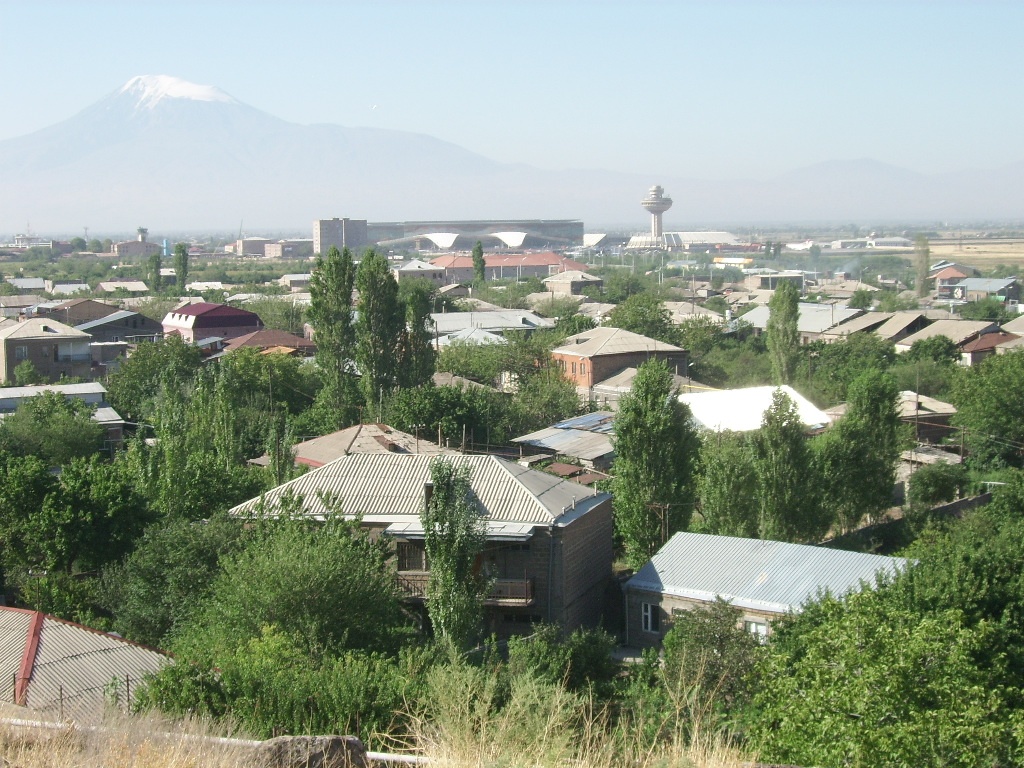 Կազմել է՝ համայնքի ղեկավար Սամվել ՎարդանյանըՀաստատվել է համայնքի ավագանու 13.02.2019 թվականի N 13-Ա որոշմամբգ. Փարաքար 2019 թ.ԲովանդակությունՆերածություն	31.	Համայնքի տեսլականը և ոլորտային նպատակները	42.	Համայնքի 2019 թ. ծրագրերի ցանկը և տրամաբանական հենքերը (ըստ ոլորտների)	53.	Համայնքային գույքի կառավարման 2019թ. ծրագիրը	174.	Համայնքի ՏԱՊ-ի ֆինանսավորման պլանը	185.	Համայնքի ՏԱՊ-ի մոնիթորինգի և գնահատման պլանը	20ՆերածությունՓարաքար համայնքի 2019թ. տարեկան աշխատանքային պլանը (ՏԱՊ-ը) նպատակ ունի արդյունավետ պլանավորման միջոցով բարելավել համայնքում կայացվող որոշումների որակը: Հիմք ունենալով համայնքի հնգամյա զարգացման ծրագիրը, ՏԱՊ-ը ուղղված է հստակեցնելու տարեկան կտրվածքով համայնքի զարգացմանն ուղղված ծրագրերը և միջոցառումները, դրանց իրականացման համար ներդրվող ռեսուրսներն ու ժամկետները: Որպես համայնքի տարեկան ծրագրային փաստաթուղթ, այն նպատակ ունի ներգրավել համայնքի ներքին և արտաքին ներդրողների հնարավորությունները՝ համայնքային խնդիրներն առավել արդյունավետ լուծելու գործում:Փարաքար համայնքի ՏԱՊ-ը կազմվել է Համայնքների միության աջակցությամբ և «Համայնքների ֆինանսիստների միավորում» հասարակական կազմակերպության կողմից մշակված «Համայնքի ՏԱՊ-ի մշակման մեթոդական ուղեցույց»-ի հիման վրա:Փարաքար համայնքի 2019թ. ՏԱՊ-ը բաղկացած է 5 հիմնական բաժիններից, որոնք կառուցված են ծրագրերի նպատակներից արդյունքներին հասնելու տրամաբանական հենքի վրա: Համայնքի տեսլականը և ոլորտային նպատակները սահմանում են 2019թ. Փարաքար համայնքում ՏԻՄ-երի լիազորությունների շրջանակներում սահմանված նպատակները, զարգացման հիմնական ուղղությունները և խթանները։ 2019թ. նախատեսված ծրագրերի ցանկը և տրամաբանական հենքերը ներկայացված են ըստ դրանց արժեքների: ՏԱՊ-ում ներկայացվում է նաև համայնքային սեփականություն հանդիսացող գույքի կառավարման տարեկան ծրագիրը՝ պլանավորված գործընթացները և գործողությունները: ՏԱՊ-ում նախատեսված ծրագրերի ֆինանսավորման պլանը սահմանում է ֆինանսավորման այն աղբյուրները, որոնք պետք է ապահովեն դրանց իրականացումը: ՏԱՊ-ի իրականացման արդյունավետությունը նախատեսվում է վերլուծել ըստ մոնիթորինգի և գնահատման պլանի՝ կիսամյակային և տարեկան կտրվածքով:Համայնքի տեսլականը և ոլորտային նպատակներըՀամայնքի տեսլականը՝Փարաքարը նոր որակի համայնքային միջավայրով, բարեկեցիկ ապրելակերպի պայմաններով ձևավորված, բնակիչների, հյուրերի և զբոսաշրջիկների համար գրավիչ, կրթական, մշակութային ու մարզական մատչելի և որակյալ ծառայություններով, զարգացած գյուղատնտեսությամբ, փոքր և միջին ձեռնարկությունների զարգացման համար գրավիչ գործարար միջավայրով  համայնք է: Աղյուսակ 1․Համայնքի կայուն զարգացման ցուցանիշներըԱղյուսակ 2․Համայնքի ոլորտային նպատակները Համայնքի 2019թ. ծրագրերի ցանկը և տրամաբանական հենքերը (ըստ ոլորտների)Աղյուսակ 3․ՏԱՊ-ի ծրագրերը, որոնք ապահովված են համապատասխան ֆինանսական միջոցներով Աղյուսակ 4. ՏԱՊ-ի ծրագրերը, որոնք ապահովված չեն համապատասխան ֆինանսական միջոցներով Աղյուսակ 5. ՏԱՊ-ով նախատեսված ծրագրերի տրամաբանական հենքերը՝ ըստ համայնքի ղեկավարի լիազորությունների ոլորտներիՀամայնքային գույքի կառավարման 2019թ. ծրագիրըԱղյուսակ 6. Համայնքի գույքի կառավարման  2019թ. ծրագիրըՀամայնքի ՏԱՊ-ի ֆինանսավորման պլանըԱղյուսակ 7․ՏԱՊ-ի ֆինանսավորման պլանը՝ ըստ համայնքի ղեկավարի լիազորությունների ոլորտներիՀամայնքի ՏԱՊ-ի մոնիթորինգի և գնահատման պլանըԱղյուսակ 8․Համայնքի ՏԱՊ-ում ներառված ծրագրի արդյունքային ցուցանիշների մոնիթորինգի և գնահատման վերաբերյալ տեղեկատվության ներկայացման ձևանմուշըՑուցանիշԵլակետային արժեքԹիրախային արժեքԱղքատության շեմից ցածր գտնվող ընտանիքների թվի տեսակարար կշիռը համայնքի ընտանիքների ընդհանուր թվի մեջ (%)3.93.2Համայնքի բյուջեի սեփական եկամուտների տեսակարար կշիռն ընդհանուր եկամուտների մեջ (%)53.655.5Համայնքում հաշվառված բնակիչների ընդհանուր թիվը (մարդ)89629550Համայնքում տվյալ տարվա ընթացքում ներդրումների ծավալը (հազ. դրամ)384968.7Համայնքում գործող ՓՄՁ-ների քանակը և դրանցում աշխատատեղերի թիվը (հատ)212/285220/290Ոլորտային նպատակՎերջնական արդյունքիՎերջնական արդյունքիՎերջնական արդյունքիՈլորտային նպատակՑուցանիշԵլակետային արժեքԹիրախային արժեքՈլորտ 1. ԸնդհանուրԱպահովել տեղական ինքնակառավարումը Փարաքար համայնքում, ունենալ բնակչությանը մատուցվող համայնքային ծառայությունների արդյունավետ  և թափանցիկ կառավարման համակարգԿազմակերպել համայնքային գույքի կառավարումը, նպատակային օգտագործումըՏԻ մարմինների կողմից ընդունված որոշումների հասանելիությունը բնակիչներին %Սեփական եկամուտների տեսակարար կշիռը համայնքի բյուջեի ընդհանուր մուտքերի կազմում %Համայնքային գույքի կառավարումից առաջացած եկամուտների տեսակարար կշիռը սեփական եկամուտների կազմում %9853.62.010055.510Ոլորտ 2. Քաղաքաշինություն և կոմունալ տնտեսություն Կազմակերպել համայնքի քաղաքաշինական նորմերի, համայնքային գույքի և ենթակառուցվածքների, հանրային վայրերի պահպանումն ու զարգացումը Ստեղծել բնակության համար հարմարավետ և էկոլոգիապես անվտանգ պայմաններ Աղբահանության ծառայության հասանելիությունը բնակավայրերում %Խմելու ջրի մատակարարման նոր կառուցված արտաքին և ներքին համակարգերի ընդհանուր երկարությունը -կմ Համայնքի խնամվող կանաչապատ հատվածների տեսակարար կշիռը կանաչապատ հատվածների մեջ, %930.51001000.8100Ոլորտ 3. Կրթություն  Կազմակերպել  նախադպրոցական կրթության  և  արտադպրոցական դաստիարակության  որակյալ ծառայություններՄատուցվող նախադպրոցական կրթության ծառայությունից օգտվողների տեսակարար կշիռը նախադպրոցական տարիքի երեխաների մեջ, % Մատուցվող արտադպրոցական դաստիարակության ծառայությունից օգտվողների տեսակարար կշիռը այդ տարիքի երեխաների մեջ, % 2827.95035Ոլորտ 4. Մշակույթ և երիտասարդության հետ տարվող աշխատանքներ  կազմակերպել համայնքի մշակութային կյանքը, խթանել միջոցառումներին բնակիչների ակտիվ մասնակցությունը կազմակերպել համայնքի մշակութային կազմակերպությունների աշխատանքըՀամայնքի մշակութային նախաձեռնություններին  բնակիչների մասնակցությունը %1830Ոլորտ 5. Գյուղատնտեսություն  Նպաստել համայնքում գյուղատնտեսության զարգացմանըՈռոգման համակարգ ունեցող բնակավայրերի տեսակարար կշիռը համայնքի բնակավայրերի կազմում %6064Ոլորտ 6. Տրանսպորտ  Ապահովել տրանսպորտային միջոցների անվտանգ երթևեկությունը՝ ճանապարհային նշանների կահավորման միջոցովՃանապարհների կահավորման միջոցով երթևեկության անվտանգության աճ  %7085Ոլորտ 7. Սոցիալական պաշտպանություն: Աջակցել համայնքի կարիքավոր ընտանիքներինՀամայնքի կողմից սոցիալական աջակցություն ստացող ընտանիքների տեսակարար կշիռը համայնքում առկա սոցիալապես կարիքավոր ընտանիքների մեջ %7385Հ/հԾրագրի անվանումըԾրագրի արժեքը (հազ. դրամ)Ծրագրի արժեքը (հազ. դրամ)ԲնակավայրըՈլորտ 1. ԸնդհանուրՈլորտ 1. ԸնդհանուրՈլորտ 1. ԸնդհանուրՈլորտ 1. ԸնդհանուրՈլորտ 1. Ընդհանուր1Ընդհանուր բնույթի համայնքային ծառայությունների արդյունավետ կառավարում61431.461431.4 Փարաքար-Թաիրով2Համայնքային գույքի կառավարում6197.96197.9 Փարաքար-ԹաիրովԸնդամենըԸնդամենը67629.367629.3Ոլորտ 2. Քաղաքաշինություն և կոմունալ տնտեսությունՈլորտ 2. Քաղաքաշինություն և կոմունալ տնտեսությունՈլորտ 2. Քաղաքաշինություն և կոմունալ տնտեսությունՈլորտ 2. Քաղաքաշինություն և կոմունալ տնտեսությունՈլորտ 2. Քաղաքաշինություն և կոմունալ տնտեսություն1Աղբահանության  և  սանիտարական  մաքրման  իրականացում 30460.030460.0 Փարաքար-Թաիրով2Աղբարկղերի ձեռքբերում և տեղադրում700.0700.0 Փարաքար-Թաիրով3Թաիրով գյուղի բազմաբնակարան շենքերի կոյուղագծի կառուցում: Համայնքային բյուջե, կառավարություն28500.0 + 28500.028500.0 + 28500.0 Գ. Թաիրով4Նոր թաղամասերում գիշերային լուսավորության կառուցում2500.02500.0 Փարաքար-Թաիրով5Հանրային հատվածների բարեկարգում, կանաչապատ տարածքների ընդլայնում` ծառատունկ Երևանյան փողոցում15010.015010.0 Փարաքար-Թաիրով6Թաիրովի բազմաբնակարան շենքերի տանիքների մասնակի վերանորոգում750.0750.0 Գ. Թաիրով7Թաիրովի միջնակարգ դպրոցի վերանորոգումՊետ բյուջեՊետ բյուջե Գ. Թաիրով8Փարաքարի բուժ ամբուլատորիայի պատուհանների փոխարինում1500.01500.0Գ. Փարաքար9Համայնքապետարանում մեկ պատուհանի սպասարկման սրահի ձևավորում (կառուցում)2600.02600.0Գ. Փարաքար10Փարաքարի մշակույթի տան հետնամասում խաղահրապարակի կառուցում3500.03500.0 Գ. Փարաքար11Փարաքարի հիմնական դպրոցի վերանորոգում տեղեկատվական կենտրոն ստեղծելու նպատակով25000.025000.0 Գ. ՓարաքարԸնդամենըԸնդամենը110520.0110520.0Ոլորտ 3. ԿրթությունՈլորտ 3. ԿրթությունՈլորտ 3. ԿրթությունՈլորտ 3. ԿրթությունՈլորտ 3. Կրթություն1Նախադպրոցական կրթության ծառայության մատուցում համայնքում73600.073600.0 Փարաքար-Թաիրով2Արտադպրոցական դաստիարակության ծառայության մատուցում համայնքում45968.645968.6 Փարաքար-ԹաիրովԸնդամենըԸնդամենը119568.6119568.6Ոլորտ 4. Մշակույթ և երիտասարդության հետ տարվող աշխատանքներՈլորտ 4. Մշակույթ և երիտասարդության հետ տարվող աշխատանքներՈլորտ 4. Մշակույթ և երիտասարդության հետ տարվող աշխատանքներՈլորտ 4. Մշակույթ և երիտասարդության հետ տարվող աշխատանքներՈլորտ 4. Մշակույթ և երիտասարդության հետ տարվող աշխատանքներ1Մշակութային կյանքի կազմակերպում համայնքում19600.019600.0 Փարաքար-ԹաիրովԸնդամենըԸնդամենը19600.019600.0Ոլորտ 5. ԳյուղատնտեսությունՈլորտ 5. ԳյուղատնտեսությունՈլորտ 5. ԳյուղատնտեսությունՈլորտ 5. ԳյուղատնտեսությունՈլորտ 5. Գյուղատնտեսություն1Խթանել գյուղատնտեսության զարգացումը888.3888.3 Փարաքար-Թաիրով2Ոռոգման ջրագծերի վերանորոգում և կառուցում54549.0 համ. Բյուջե, ՄԱԿ-ի ծրագիր54549.0 համ. Բյուջե, ՄԱԿ-ի ծրագիր Փարաքար-ԹաիրովԸնդամենըԸնդամենը55437.355437.3Ոլորտ 6. ՏրանսպորտՈլորտ 6. ՏրանսպորտՈլորտ 6. ՏրանսպորտՈլորտ 6. ՏրանսպորտՈլորտ 6. Տրանսպորտ1Ներհամայնքային ճանապարհների խճապատում և ասֆալտապատում15000.015000.0 Փարաքար-ԹաիրովԸնդամենըԸնդամենը15000.015000.0Ոլորտ 7. Սոցիալական պաշտպանությունՈլորտ 7. Սոցիալական պաշտպանությունՈլորտ 7. Սոցիալական պաշտպանությունՈլորտ 7. Սոցիալական պաշտպանությունՈլորտ 7. Սոցիալական պաշտպանություն1Սոցիալական աջակցություն անապահով ընտանիքներին4000.04000.0 Փարաքար-ԹաիրովԸնդամենըԸնդամենը4000.04000.0ԸնդհանուրըԸնդհանուրըԸնդհանուրը391755.2Հ/հԾրագրի անվանումըԾրագրի արժեքը (հազ.դրամ)ԲնակավայրըՈլորտ 1. Քաղաքաշինություն և կոմունալ տնտեսությունՈլորտ 1. Քաղաքաշինություն և կոմունալ տնտեսությունՈլորտ 1. Քաղաքաշինություն և կոմունալ տնտեսությունՈլորտ 1. Քաղաքաշինություն և կոմունալ տնտեսություն1.Թաիրովի միջնակարգ դպրոցի ֆուտբոլի դաշտի հիմնանորոգումՀՖՖՓարաքար-Թաիրով2.Արեգակնային պանելների տեղադրում <<Ակբա Կրեդիտ Ագրիկոլ Բանկ>> ՓԲԸ57000.0Փարաքար-Թաիրով3.Կոյուղու մաքրման կայանի հետ վերադարձ համայնքին42000.0Փարաքար-Թաիրով4.Մշակույթի տան բարեկարգում8800.0 Փարաքար-Թաիրով5.Համայնքապետարանի վարչական շենքի տանիքի վերանորոգում6250.0 Փարաքար-Թաիրով6.Խմելու ջրագծերի վերանորոգում և կառուցում<<Վեոլիա Ջուր>> Փարաքար-Թաիրով7.Բազմաբնակարան շենքերի տանիքների մասնակի վերանորոգում11000.0 Փարաքար-ԹաիրովՈլորտ 2. ԳյուղատնտեսությունՈլորտ 2. ԳյուղատնտեսությունՈլորտ 2. ԳյուղատնտեսությունՈլորտ 2. Գյուղատնտեսություն1.Խթանել գյուղատնտեսության զարգացմանը- Փարաքար-ԹաիրովՈլորտ 3. ԿրթությունՈլորտ 3. ԿրթությունՈլորտ 3. ԿրթությունՈլորտ 3. Կրթություն1.Թիվ 1 և թիվ 2 ՆՈւՀ-երի բակերի բարեկարգում800.0 Փարաքար-ԹաիրովԸնդհանուրըԸնդհանուրը125850.0Ամփոփ նկարագիրԱմփոփ նկարագիրԱմփոփ նկարագիրԱմփոփ նկարագիրԱմփոփ նկարագիրԱմփոփ նկարագիրԱրդյունքային ցուցանիշներՏեղեկատվության աղբյուրներՏեղեկատվության աղբյուրներՏեղեկատվության աղբյուրներՏեղեկատվության աղբյուրներՏեղեկատվության աղբյուրներՊատասխանատուՊատասխանատուՊատասխանատուԺամկետԺամկետԺամկետԺամկետՌիսկերՌիսկերՌիսկերՈլորտ 1. Ընդհանուր Ոլորտ 1. Ընդհանուր Ոլորտ 1. Ընդհանուր Ոլորտ 1. Ընդհանուր Ոլորտ 1. Ընդհանուր Ոլորտ 1. Ընդհանուր Ոլորտ 1. Ընդհանուր Ոլորտ 1. Ընդհանուր Ոլորտ 1. Ընդհանուր Ոլորտ 1. Ընդհանուր Ոլորտ 1. Ընդհանուր Ոլորտ 1. Ընդհանուր Ոլորտ 1. Ընդհանուր Ոլորտ 1. Ընդհանուր Ոլորտ 1. Ընդհանուր Ոլորտ 1. Ընդհանուր Ոլորտ 1. Ընդհանուր Ոլորտ 1. Ընդհանուր Ոլորտ 1. Ընդհանուր Ոլորտ 1. Ընդհանուր Ոլորտ 1. Ընդհանուր Ոլորտ 1. Ընդհանուր Ոլորտի նպատակ.Ապահովել տեղական ինքնակառավարումը  Փարաքար համայնքում, ունենալ բնակչությանը մատուցվող համայնքային ծառայությունների արդյունավետ  և թափանցիկ կառավարման համակարգԿազմակերպել համայնքային գույքի կառավարումը, նպատակային օգտագործումըՈլորտի նպատակ.Ապահովել տեղական ինքնակառավարումը  Փարաքար համայնքում, ունենալ բնակչությանը մատուցվող համայնքային ծառայությունների արդյունավետ  և թափանցիկ կառավարման համակարգԿազմակերպել համայնքային գույքի կառավարումը, նպատակային օգտագործումըՈլորտի նպատակ.Ապահովել տեղական ինքնակառավարումը  Փարաքար համայնքում, ունենալ բնակչությանը մատուցվող համայնքային ծառայությունների արդյունավետ  և թափանցիկ կառավարման համակարգԿազմակերպել համայնքային գույքի կառավարումը, նպատակային օգտագործումըՈլորտի նպատակ.Ապահովել տեղական ինքնակառավարումը  Փարաքար համայնքում, ունենալ բնակչությանը մատուցվող համայնքային ծառայությունների արդյունավետ  և թափանցիկ կառավարման համակարգԿազմակերպել համայնքային գույքի կառավարումը, նպատակային օգտագործումըՈլորտի նպատակ.Ապահովել տեղական ինքնակառավարումը  Փարաքար համայնքում, ունենալ բնակչությանը մատուցվող համայնքային ծառայությունների արդյունավետ  և թափանցիկ կառավարման համակարգԿազմակերպել համայնքային գույքի կառավարումը, նպատակային օգտագործումըՈլորտի նպատակ.Ապահովել տեղական ինքնակառավարումը  Փարաքար համայնքում, ունենալ բնակչությանը մատուցվող համայնքային ծառայությունների արդյունավետ  և թափանցիկ կառավարման համակարգԿազմակերպել համայնքային գույքի կառավարումը, նպատակային օգտագործումըՏԻ մարմինների կողմից ընդունված որոշումների հասանելիությունը բնակիչներին 100%Սեփական եկամուտների տեսակարար կշիռը համայնքի բյուջեի ընդհանուր մուտքերի կազմում 53.6 %Համայնքային գույքի կառավարումից առաջացած եկամուտների տեսակարար կշիռը սեփական եկամուտների կազմում 2.0%Համայնքի ղեկավարի հաշվետվություններ,Մոնիթորինգի և գնահատման արդյունքներՀամայնքի ղեկավարի հաշվետվություններ,Մոնիթորինգի և գնահատման արդյունքներՀամայնքի ղեկավարՀամայնքի ղեկավարՀամայնքի ղեկավարՀամայնքի ղեկավարՀամայնքի ղեկավարՀամայնքի ղեկավար 1 տարի 1 տարի 1 տարի 1 տարիՀամապատասխան մարդկային, նյութական և ֆինանսական ռեսուրսների անբավարարություն:Համապատասխան մարդկային, նյութական և ֆինանսական ռեսուրսների անբավարարություն:Համապատասխան մարդկային, նյութական և ֆինանսական ռեսուրսների անբավարարություն:Ծրագիր 1. Ընդհանուր բնույթի համայնքային ծառայությունների արդյունավետ կառավարում Ծրագիր 1. Ընդհանուր բնույթի համայնքային ծառայությունների արդյունավետ կառավարում Ծրագիր 1. Ընդհանուր բնույթի համայնքային ծառայությունների արդյունավետ կառավարում Ծրագիր 1. Ընդհանուր բնույթի համայնքային ծառայությունների արդյունավետ կառավարում Ծրագիր 1. Ընդհանուր բնույթի համայնքային ծառայությունների արդյունավետ կառավարում Ծրագիր 1. Ընդհանուր բնույթի համայնքային ծառայությունների արդյունավետ կառավարում Ծրագիր 1. Ընդհանուր բնույթի համայնքային ծառայությունների արդյունավետ կառավարում Ծրագիր 1. Ընդհանուր բնույթի համայնքային ծառայությունների արդյունավետ կառավարում Ծրագիր 1. Ընդհանուր բնույթի համայնքային ծառայությունների արդյունավետ կառավարում Ծրագիր 1. Ընդհանուր բնույթի համայնքային ծառայությունների արդյունավետ կառավարում Ծրագիր 1. Ընդհանուր բնույթի համայնքային ծառայությունների արդյունավետ կառավարում Ծրագիր 1. Ընդհանուր բնույթի համայնքային ծառայությունների արդյունավետ կառավարում Ծրագիր 1. Ընդհանուր բնույթի համայնքային ծառայությունների արդյունավետ կառավարում Ծրագիր 1. Ընդհանուր բնույթի համայնքային ծառայությունների արդյունավետ կառավարում Ծրագիր 1. Ընդհանուր բնույթի համայնքային ծառայությունների արդյունավետ կառավարում Ծրագիր 1. Ընդհանուր բնույթի համայնքային ծառայությունների արդյունավետ կառավարում Ծրագիր 1. Ընդհանուր բնույթի համայնքային ծառայությունների արդյունավետ կառավարում Ծրագիր 1. Ընդհանուր բնույթի համայնքային ծառայությունների արդյունավետ կառավարում Ծրագիր 1. Ընդհանուր բնույթի համայնքային ծառայությունների արդյունավետ կառավարում Ծրագիր 1. Ընդհանուր բնույթի համայնքային ծառայությունների արդյունավետ կառավարում Ծրագիր 1. Ընդհանուր բնույթի համայնքային ծառայությունների արդյունավետ կառավարում Ծրագիր 1. Ընդհանուր բնույթի համայնքային ծառայությունների արդյունավետ կառավարում Ծրագրի նպատակ.Ապահովել որակյալ համայնքային ծառայությունների մատուցումըԾրագրի նպատակ.Ապահովել որակյալ համայնքային ծառայությունների մատուցումըԾրագրի նպատակ.Ապահովել որակյալ համայնքային ծառայությունների մատուցումըԾրագրի նպատակ.Ապահովել որակյալ համայնքային ծառայությունների մատուցումըԾրագրի նպատակ.Ապահովել որակյալ համայնքային ծառայությունների մատուցումըԾրագրի նպատակ.Ապահովել որակյալ համայնքային ծառայությունների մատուցումըՀամայնքապետարանի աշխատակազմի և համայնքային կազմակերպությունների կողմից մատուցվող ծառայությունների որակը - լավՀամայնքի ղեկավարի հաշվետվություններ,համայնքի համացանցային կայքՀամայնքի ղեկավարի հաշվետվություններ,համայնքի համացանցային կայքՀամայնքի ղեկավարի հաշվետվություններ,համայնքի համացանցային կայքՀամայնքի ղեկավարի հաշվետվություններ,համայնքի համացանցային կայքԱշխատակազմի քարտուղարԱշխատակազմի քարտուղարԱշխատակազմի քարտուղարԱշխատակազմի քարտուղար1 տարի1 տարի1 տարի1 տարիՀամապատասխան մարդկային, նյութական և ֆինանսական ռեսուրսների անբավարարություն:Համապատասխան մարդկային, նյութական և ֆինանսական ռեսուրսների անբավարարություն:Համապատասխան մարդկային, նյութական և ֆինանսական ռեսուրսների անբավարարություն:Միջոցառումներ.1.Համակարգչային և մասնագիտական, այլ ծառայությունների ձեռք բերում  2.ՔՍԳ աշխատանքների կազմակերպումՄիջոցառումներ.1.Համակարգչային և մասնագիտական, այլ ծառայությունների ձեռք բերում  2.ՔՍԳ աշխատանքների կազմակերպումՄիջոցառումներ.1.Համակարգչային և մասնագիտական, այլ ծառայությունների ձեռք բերում  2.ՔՍԳ աշխատանքների կազմակերպումՄիջոցառումներ.1.Համակարգչային և մասնագիտական, այլ ծառայությունների ձեռք բերում  2.ՔՍԳ աշխատանքների կազմակերպումՄիջոցառումներ.1.Համակարգչային և մասնագիտական, այլ ծառայությունների ձեռք բերում  2.ՔՍԳ աշխատանքների կազմակերպումՄիջոցառումներ.1.Համակարգչային և մասնագիտական, այլ ծառայությունների ձեռք բերում  2.ՔՍԳ աշխատանքների կազմակերպումԵլքի ցուցանիշներՉափագրվող և պետական գրանցման ենթակա գույքային միավորների թիվը-Հարկերի հաշվարկման բազաներում անճշտությունների նվազեցում, 4%ՀԿՏ համակարգի, պաշտոնական կայքի շահագործում –այոՍեփական եկամուտների հավաքագրման մակարդակը – 96.2% ՔՍԳ կողմից մատուցվող ծառայությունների թիվը – Ավագանու նիստերի թիվը – 8Ավագանու նիստերի առցանց հեռարձակում- առկա էՎերապատրաստված աշխատակիցների թիվը – 12Ծառայություններ մատուցող համայնքային կառույցների թիվը - 7Մուտքի ցուցանիշներԱշխատակիցների թիվը - 154Համակարգիչների թիվը - 13Միջոցառումների իրականացման ընդհանուր ծախսերը՝ 61431.4 հազ.  դրամ, համայնքի բյուջե Փարաքարի համայնքապետարանՓարաքարի համայնքապետարանՓարաքարի համայնքապետարանՓարաքարի համայնքապետարանԱշխատակազմԱշխատակազմԱշխատակազմԱշխատակազմ1 տարի1 տարի1 տարի1 տարիՀամապատասխան մարդկային, նյութական և ֆինանսական ռեսուրսների անբավարարություն:Համապատասխան մարդկային, նյութական և ֆինանսական ռեսուրսների անբավարարություն:Համապատասխան մարդկային, նյութական և ֆինանսական ռեսուրսների անբավարարություն:Ծրագիր 2. Համայնքային գույքի կառավարումԾրագիր 2. Համայնքային գույքի կառավարումԾրագիր 2. Համայնքային գույքի կառավարումԾրագիր 2. Համայնքային գույքի կառավարումԾրագիր 2. Համայնքային գույքի կառավարումԾրագիր 2. Համայնքային գույքի կառավարումԾրագիր 2. Համայնքային գույքի կառավարումԾրագիր 2. Համայնքային գույքի կառավարումԾրագիր 2. Համայնքային գույքի կառավարումԾրագիր 2. Համայնքային գույքի կառավարումԾրագիր 2. Համայնքային գույքի կառավարումԾրագիր 2. Համայնքային գույքի կառավարումԾրագիր 2. Համայնքային գույքի կառավարումԾրագիր 2. Համայնքային գույքի կառավարումԾրագիր 2. Համայնքային գույքի կառավարումԾրագիր 2. Համայնքային գույքի կառավարումԾրագիր 2. Համայնքային գույքի կառավարումԾրագիր 2. Համայնքային գույքի կառավարումԾրագիր 2. Համայնքային գույքի կառավարումԾրագիր 2. Համայնքային գույքի կառավարումԾրագիր 2. Համայնքային գույքի կառավարումԾրագիր 2. Համայնքային գույքի կառավարումԾրագրի նպատակՀամայնքային գույքի արդյունավետ և նպատակային կառավարումԾրագրի նպատակՀամայնքային գույքի արդյունավետ և նպատակային կառավարումԾրագրի նպատակՀամայնքային գույքի արդյունավետ և նպատակային կառավարումԾրագրի նպատակՀամայնքային գույքի արդյունավետ և նպատակային կառավարումԾրագրի նպատակՀամայնքային գույքի արդյունավետ և նպատակային կառավարումՀամայնքի գույքի կառավարումից առաջացած  եկամուտների ավելացում – 2.0 %Համայնքի գույքի կառավարումից առաջացած  եկամուտների ավելացում – 2.0 %Մրցույթների և աճուրդների մասին հայտարարություն-ներ,  արձանագրություն-ներ, մոնիթորինգի և գնահատման արդյունքներՄրցույթների և աճուրդների մասին հայտարարություն-ներ,  արձանագրություն-ներ, մոնիթորինգի և գնահատման արդյունքներՄրցույթների և աճուրդների մասին հայտարարություն-ներ,  արձանագրություն-ներ, մոնիթորինգի և գնահատման արդյունքներՄրցույթների և աճուրդների մասին հայտարարություն-ներ,  արձանագրություն-ներ, մոնիթորինգի և գնահատման արդյունքներՄրցույթների և աճուրդների մասին հայտարարություն-ներ,  արձանագրություն-ներ, մոնիթորինգի և գնահատման արդյունքներՀամայնքի ղեկավարի տեղակալՀամայնքի ղեկավարի տեղակալՀամայնքի ղեկավարի տեղակալ1 տարի1 տարի1 տարի1 տարիՄիջոցառումներ.1.Համայնքի հողատարածքների վարձակալության մրցույթների և աճուրդ-վաճառքի կազմակերպում համաձայն գույքի օտարման 2019թ. ծրագրիՄիջոցառումներ.1.Համայնքի հողատարածքների վարձակալության մրցույթների և աճուրդ-վաճառքի կազմակերպում համաձայն գույքի օտարման 2019թ. ծրագրիՄիջոցառումներ.1.Համայնքի հողատարածքների վարձակալության մրցույթների և աճուրդ-վաճառքի կազմակերպում համաձայն գույքի օտարման 2019թ. ծրագրիՄիջոցառումներ.1.Համայնքի հողատարածքների վարձակալության մրցույթների և աճուրդ-վաճառքի կազմակերպում համաձայն գույքի օտարման 2019թ. ծրագրիՄիջոցառումներ.1.Համայնքի հողատարածքների վարձակալության մրցույթների և աճուրդ-վաճառքի կազմակերպում համաձայն գույքի օտարման 2019թ. ծրագրիԵլքի ցուցանիշներԱկնկալվող եկամուտներ գույքի կառավարումից– 6197.9 հազար դրամՀամայնքի գույքի կառավարման թափանցիկության ապահովում – առկա էՀամայնքի գույքի օտարման 2019թ. ծրագիր – առկա էՄուտքի ցուցանիշներՕտարվող համայնքային հողեր, քմ – 1370Գործող վարձակալության պայմանագրերԵլքի ցուցանիշներԱկնկալվող եկամուտներ գույքի կառավարումից– 6197.9 հազար դրամՀամայնքի գույքի կառավարման թափանցիկության ապահովում – առկա էՀամայնքի գույքի օտարման 2019թ. ծրագիր – առկա էՄուտքի ցուցանիշներՕտարվող համայնքային հողեր, քմ – 1370Գործող վարձակալության պայմանագրերՓարաքարի համայնքապետարանՓարաքարի համայնքապետարանՓարաքարի համայնքապետարանՓարաքարի համայնքապետարանՓարաքարի համայնքապետարանԳույքի օտարման և վարձակալության աճուրդներն ու մրցույթները կազմակերպող հանձնաժողովներԳույքի օտարման և վարձակալության աճուրդներն ու մրցույթները կազմակերպող հանձնաժողովներԳույքի օտարման և վարձակալության աճուրդներն ու մրցույթները կազմակերպող հանձնաժողովներ1 տարի1 տարի1 տարի1 տարիՈլորտ 2. Քաղաքաշինություն  և  կոմունալ  տնտեսություն Ոլորտ 2. Քաղաքաշինություն  և  կոմունալ  տնտեսություն Ոլորտ 2. Քաղաքաշինություն  և  կոմունալ  տնտեսություն Ոլորտ 2. Քաղաքաշինություն  և  կոմունալ  տնտեսություն Ոլորտ 2. Քաղաքաշինություն  և  կոմունալ  տնտեսություն Ոլորտ 2. Քաղաքաշինություն  և  կոմունալ  տնտեսություն Ոլորտ 2. Քաղաքաշինություն  և  կոմունալ  տնտեսություն Ոլորտ 2. Քաղաքաշինություն  և  կոմունալ  տնտեսություն Ոլորտ 2. Քաղաքաշինություն  և  կոմունալ  տնտեսություն Ոլորտ 2. Քաղաքաշինություն  և  կոմունալ  տնտեսություն Ոլորտ 2. Քաղաքաշինություն  և  կոմունալ  տնտեսություն Ոլորտ 2. Քաղաքաշինություն  և  կոմունալ  տնտեսություն Ոլորտ 2. Քաղաքաշինություն  և  կոմունալ  տնտեսություն Ոլորտ 2. Քաղաքաշինություն  և  կոմունալ  տնտեսություն Ոլորտ 2. Քաղաքաշինություն  և  կոմունալ  տնտեսություն Ոլորտ 2. Քաղաքաշինություն  և  կոմունալ  տնտեսություն Ոլորտ 2. Քաղաքաշինություն  և  կոմունալ  տնտեսություն Ոլորտ 2. Քաղաքաշինություն  և  կոմունալ  տնտեսություն Ոլորտ 2. Քաղաքաշինություն  և  կոմունալ  տնտեսություն Ոլորտ 2. Քաղաքաշինություն  և  կոմունալ  տնտեսություն Ոլորտ 2. Քաղաքաշինություն  և  կոմունալ  տնտեսություն Ոլորտ 2. Քաղաքաշինություն  և  կոմունալ  տնտեսություն Ոլորտի նպատակներ.Կազմակերպել համայնքի քաղաքաշինական նորմերի, համայնքային գույքի և ենթակառուցվածքների, հանրային վայրերի պահպանումն ու զարգացումը Ստեղծել բնակության համար հարմարավետ և էկոլոգիապես անվտանգ պայմաններՈլորտի նպատակներ.Կազմակերպել համայնքի քաղաքաշինական նորմերի, համայնքային գույքի և ենթակառուցվածքների, հանրային վայրերի պահպանումն ու զարգացումը Ստեղծել բնակության համար հարմարավետ և էկոլոգիապես անվտանգ պայմաններՈլորտի նպատակներ.Կազմակերպել համայնքի քաղաքաշինական նորմերի, համայնքային գույքի և ենթակառուցվածքների, հանրային վայրերի պահպանումն ու զարգացումը Ստեղծել բնակության համար հարմարավետ և էկոլոգիապես անվտանգ պայմաններՈլորտի նպատակներ.Կազմակերպել համայնքի քաղաքաշինական նորմերի, համայնքային գույքի և ենթակառուցվածքների, հանրային վայրերի պահպանումն ու զարգացումը Ստեղծել բնակության համար հարմարավետ և էկոլոգիապես անվտանգ պայմաններԱղբահանության ծառայության հասանելիությունը համայնքումԽմելու ջրի մատակարարման նոր կառուցված արտաքին և ներքին համակարգերի ընդհանուր երկարությունը 0.6 կմ Համայնքի խնամվող կանաչապատ հատվածների տեսակարար կշիռը կանաչապատ հատվածների մեջ 100%Աղբահանության ծառայության հասանելիությունը համայնքումԽմելու ջրի մատակարարման նոր կառուցված արտաքին և ներքին համակարգերի ընդհանուր երկարությունը 0.6 կմ Համայնքի խնամվող կանաչապատ հատվածների տեսակարար կշիռը կանաչապատ հատվածների մեջ 100%Աղբահանության ծառայության հասանելիությունը համայնքումԽմելու ջրի մատակարարման նոր կառուցված արտաքին և ներքին համակարգերի ընդհանուր երկարությունը 0.6 կմ Համայնքի խնամվող կանաչապատ հատվածների տեսակարար կշիռը կանաչապատ հատվածների մեջ 100%Աղբահանության ծառայության հասանելիությունը համայնքումԽմելու ջրի մատակարարման նոր կառուցված արտաքին և ներքին համակարգերի ընդհանուր երկարությունը 0.6 կմ Համայնքի խնամվող կանաչապատ հատվածների տեսակարար կշիռը կանաչապատ հատվածների մեջ 100%Համայնքի ղեկավարի հաշվետվություններ,Մոնիթորինգի և գնահատման արդյունքներՀամայնքի ղեկավարի հաշվետվություններ,Մոնիթորինգի և գնահատման արդյունքներՀամայնքի ղեկավարի հաշվետվություններ,Մոնիթորինգի և գնահատման արդյունքներՀամայնքի ղեկավարի հաշվետվություններ,Մոնիթորինգի և գնահատման արդյունքներՀամայնքի ղեկավար 1 տարի 1 տարի 1 տարի 1 տարի 1 տարի 1 տարի 1 տարիԾրագիր 1. Աղբահանության  և  սանիտարական  մաքրման  իրականացումԾրագիր 1. Աղբահանության  և  սանիտարական  մաքրման  իրականացումԾրագիր 1. Աղբահանության  և  սանիտարական  մաքրման  իրականացումԾրագիր 1. Աղբահանության  և  սանիտարական  մաքրման  իրականացումԾրագիր 1. Աղբահանության  և  սանիտարական  մաքրման  իրականացումԾրագիր 1. Աղբահանության  և  սանիտարական  մաքրման  իրականացումԾրագիր 1. Աղբահանության  և  սանիտարական  մաքրման  իրականացումԾրագիր 1. Աղբահանության  և  սանիտարական  մաքրման  իրականացումԾրագիր 1. Աղբահանության  և  սանիտարական  մաքրման  իրականացումԾրագիր 1. Աղբահանության  և  սանիտարական  մաքրման  իրականացումԾրագիր 1. Աղբահանության  և  սանիտարական  մաքրման  իրականացումԾրագիր 1. Աղբահանության  և  սանիտարական  մաքրման  իրականացումԾրագիր 1. Աղբահանության  և  սանիտարական  մաքրման  իրականացումԾրագիր 1. Աղբահանության  և  սանիտարական  մաքրման  իրականացումԾրագիր 1. Աղբահանության  և  սանիտարական  մաքրման  իրականացումԾրագիր 1. Աղբահանության  և  սանիտարական  մաքրման  իրականացումԾրագիր 1. Աղբահանության  և  սանիտարական  մաքրման  իրականացումԾրագիր 1. Աղբահանության  և  սանիտարական  մաքրման  իրականացումԾրագիր 1. Աղբահանության  և  սանիտարական  մաքրման  իրականացումԾրագիր 1. Աղբահանության  և  սանիտարական  մաքրման  իրականացումԾրագիր 1. Աղբահանության  և  սանիտարական  մաքրման  իրականացումԾրագիր 1. Աղբահանության  և  սանիտարական  մաքրման  իրականացումԾրագրի նպատակ.Ապահովել համայնքի բնակչությանը մատուցվող աղբահանության և սանիտարական մաքրման որակյալ և մատչելի ծառայությունների մատուցումը և շրջակա միջավայրի մաքրությունըԾրագրի նպատակ.Ապահովել համայնքի բնակչությանը մատուցվող աղբահանության և սանիտարական մաքրման որակյալ և մատչելի ծառայությունների մատուցումը և շրջակա միջավայրի մաքրությունըԾրագրի նպատակ.Ապահովել համայնքի բնակչությանը մատուցվող աղբահանության և սանիտարական մաքրման որակյալ և մատչելի ծառայությունների մատուցումը և շրջակա միջավայրի մաքրությունըԾրագրի նպատակ.Ապահովել համայնքի բնակչությանը մատուցվող աղբահանության և սանիտարական մաքրման որակյալ և մատչելի ծառայությունների մատուցումը և շրջակա միջավայրի մաքրությունըԾրագրի նպատակ.Ապահովել համայնքի բնակչությանը մատուցվող աղբահանության և սանիտարական մաքրման որակյալ և մատչելի ծառայությունների մատուցումը և շրջակա միջավայրի մաքրությունըԱղբահանության և սանիտարական մաքրման իրականացում ըստ հաստատված սխեմաների և ժամանակացույցի – առկա էԱղբահանության և սանիտարական մաքրման իրականացում ըստ հաստատված սխեմաների և ժամանակացույցի – առկա էՀամայնքի ղեկավարի հաշվետվություններ,մոնիթորինգի և գնահատման արդյունքներՀամայնքի ղեկավարի հաշվետվություններ,մոնիթորինգի և գնահատման արդյունքներՀամայնքի ղեկավարի հաշվետվություններ,մոնիթորինգի և գնահատման արդյունքներՀամայնքի ղեկավարի հաշվետվություններ,մոնիթորինգի և գնահատման արդյունքներՀամայնքի ղեկավարի հաշվետվություններ,մոնիթորինգի և գնահատման արդյունքներՔաղաքաշինության և տնտեսության ոլորտը համակարգող Քաղաքաշինության և տնտեսության ոլորտը համակարգող Քաղաքաշինության և տնտեսության ոլորտը համակարգող  1 տարի 1 տարի 1 տարի 1 տարիՄիջոցառումներ.Աղբահանության կառավարման ռազմավարական պլանի մշակումԱղբահանության և սանիտարական մաքրման ծառայությունների մատուցում համայնքապետարանի <<Բարեկարգում>> տնօրինության միջոցովԱղբահանության և սանիտարական մաքրման տարածքների սխեմաների, ժամանակացույցի կազմում և հաստատումՄիջոցառումներ.Աղբահանության կառավարման ռազմավարական պլանի մշակումԱղբահանության և սանիտարական մաքրման ծառայությունների մատուցում համայնքապետարանի <<Բարեկարգում>> տնօրինության միջոցովԱղբահանության և սանիտարական մաքրման տարածքների սխեմաների, ժամանակացույցի կազմում և հաստատումՄիջոցառումներ.Աղբահանության կառավարման ռազմավարական պլանի մշակումԱղբահանության և սանիտարական մաքրման ծառայությունների մատուցում համայնքապետարանի <<Բարեկարգում>> տնօրինության միջոցովԱղբահանության և սանիտարական մաքրման տարածքների սխեմաների, ժամանակացույցի կազմում և հաստատումՄիջոցառումներ.Աղբահանության կառավարման ռազմավարական պլանի մշակումԱղբահանության և սանիտարական մաքրման ծառայությունների մատուցում համայնքապետարանի <<Բարեկարգում>> տնօրինության միջոցովԱղբահանության և սանիտարական մաքրման տարածքների սխեմաների, ժամանակացույցի կազմում և հաստատումՄիջոցառումներ.Աղբահանության կառավարման ռազմավարական պլանի մշակումԱղբահանության և սանիտարական մաքրման ծառայությունների մատուցում համայնքապետարանի <<Բարեկարգում>> տնօրինության միջոցովԱղբահանության և սանիտարական մաքրման տարածքների սխեմաների, ժամանակացույցի կազմում և հաստատումԵլքի ցուցանիշներԱղբահանությունից օգտվող  բնակիչների թիվը – 6898Աղբահանության կառավարման ռազմավարական պլան – առկա էԱղբահանության և սանիտարական մաքրման տարածքների հաստատված սխեմաներ և ժամանակացույց - առկա էԱղբահանության ծառայության հասանելիության ընդլայնում   համայնքի նորակառույց փողոցներումՊայմանագրային հիմունքներով օգտվում ենք Վաղարշապատի աղբավայրիցԱղբի տեսակավորում չի իրականացվումՍանիտարական մաքրում իրականացվող տարածքներ – 231 հա Նոր ստեղծված աշխատատեղեր - 4Մուտքի ցուցանիշներՄիջոցառումներում ընդգրկված աշխատակիցների թիվը – 8Տեխնիկական միջոցների թիվը – 0Աղբամանների թիվը - 58Միջոցառման իրականացման ընդհանուր ծախսերը՝ 30460.0հազ. դրամ, որից համայնքի բյուջե՝ 30460.0Ելքի ցուցանիշներԱղբահանությունից օգտվող  բնակիչների թիվը – 6898Աղբահանության կառավարման ռազմավարական պլան – առկա էԱղբահանության և սանիտարական մաքրման տարածքների հաստատված սխեմաներ և ժամանակացույց - առկա էԱղբահանության ծառայության հասանելիության ընդլայնում   համայնքի նորակառույց փողոցներումՊայմանագրային հիմունքներով օգտվում ենք Վաղարշապատի աղբավայրիցԱղբի տեսակավորում չի իրականացվումՍանիտարական մաքրում իրականացվող տարածքներ – 231 հա Նոր ստեղծված աշխատատեղեր - 4Մուտքի ցուցանիշներՄիջոցառումներում ընդգրկված աշխատակիցների թիվը – 8Տեխնիկական միջոցների թիվը – 0Աղբամանների թիվը - 58Միջոցառման իրականացման ընդհանուր ծախսերը՝ 30460.0հազ. դրամ, որից համայնքի բյուջե՝ 30460.0Համայնքապետարանի «Բարեկարգում» տնօրինությունՀամայնքապետարանի «Բարեկարգում» տնօրինությունՀամայնքապետարանի «Բարեկարգում» տնօրինությունՀամայնքապետարանի «Բարեկարգում» տնօրինությունՀամայնքապետարանի «Բարեկարգում» տնօրինությունՀամայնքի ղեկավարի տեղակալ, «Բարեկարգում» տնօրինության տնօրենՀամայնքի ղեկավարի տեղակալ, «Բարեկարգում» տնօրինության տնօրենՀամայնքի ղեկավարի տեղակալ, «Բարեկարգում» տնօրինության տնօրեն 1 տարի 1 տարի 1 տարի 1 տարիԾրագիր 2. Հանրային հատվածների բարեկարգում, կանաչապատ տարածքների պահպանումԾրագիր 2. Հանրային հատվածների բարեկարգում, կանաչապատ տարածքների պահպանումԾրագիր 2. Հանրային հատվածների բարեկարգում, կանաչապատ տարածքների պահպանումԾրագիր 2. Հանրային հատվածների բարեկարգում, կանաչապատ տարածքների պահպանումԾրագիր 2. Հանրային հատվածների բարեկարգում, կանաչապատ տարածքների պահպանումԾրագիր 2. Հանրային հատվածների բարեկարգում, կանաչապատ տարածքների պահպանումԾրագիր 2. Հանրային հատվածների բարեկարգում, կանաչապատ տարածքների պահպանումԾրագիր 2. Հանրային հատվածների բարեկարգում, կանաչապատ տարածքների պահպանումԾրագիր 2. Հանրային հատվածների բարեկարգում, կանաչապատ տարածքների պահպանումԾրագիր 2. Հանրային հատվածների բարեկարգում, կանաչապատ տարածքների պահպանումԾրագիր 2. Հանրային հատվածների բարեկարգում, կանաչապատ տարածքների պահպանումԾրագիր 2. Հանրային հատվածների բարեկարգում, կանաչապատ տարածքների պահպանումԾրագիր 2. Հանրային հատվածների բարեկարգում, կանաչապատ տարածքների պահպանումԾրագիր 2. Հանրային հատվածների բարեկարգում, կանաչապատ տարածքների պահպանումԾրագիր 2. Հանրային հատվածների բարեկարգում, կանաչապատ տարածքների պահպանումԾրագիր 2. Հանրային հատվածների բարեկարգում, կանաչապատ տարածքների պահպանումԾրագիր 2. Հանրային հատվածների բարեկարգում, կանաչապատ տարածքների պահպանումԾրագիր 2. Հանրային հատվածների բարեկարգում, կանաչապատ տարածքների պահպանումԾրագիր 2. Հանրային հատվածների բարեկարգում, կանաչապատ տարածքների պահպանումԾրագիր 2. Հանրային հատվածների բարեկարգում, կանաչապատ տարածքների պահպանումԾրագիր 2. Հանրային հատվածների բարեկարգում, կանաչապատ տարածքների պահպանումԾրագիր 2. Հանրային հատվածների բարեկարգում, կանաչապատ տարածքների պահպանումԾրագրի նպատակ.Պահպանել և բարեկարգել համայնքի հանրային և կանաչապատ հատվածներըԾրագրի նպատակ.Պահպանել և բարեկարգել համայնքի հանրային և կանաչապատ հատվածներըԲազմաբնակարան շենքերի սպասարկման որակի բարելավում նոր տեխնիկայի ձեռքբերման  շնորհիվ  - % Բազմաբնակարան շենքերի սպասարկման որակի բարելավում նոր տեխնիկայի ձեռքբերման  շնորհիվ  - % Բազմաբնակարան շենքերի սպասարկման որակի բարելավում նոր տեխնիկայի ձեռքբերման  շնորհիվ  - % Բազմաբնակարան շենքերի սպասարկման որակի բարելավում նոր տեխնիկայի ձեռքբերման  շնորհիվ  - % Բազմաբնակարան շենքերի սպասարկման որակի բարելավում նոր տեխնիկայի ձեռքբերման  շնորհիվ  - % Հաշվետվություններ,մոնիթորինգի և գնահատման արդյունքներՀաշվետվություններ,մոնիթորինգի և գնահատման արդյունքներՀաշվետվություններ,մոնիթորինգի և գնահատման արդյունքներՀաշվետվություններ,մոնիթորինգի և գնահատման արդյունքներՀաշվետվություններ,մոնիթորինգի և գնահատման արդյունքներՀամայնքի ղեկավարի տեղակալՀամայնքի ղեկավարի տեղակալՀամայնքի ղեկավարի տեղակալ 1 տարի  1 տարի  1 տարի  1 տարի Համապատասխան մարդկային, նյութական և ֆինանսական ռեսուրսների անբավարարություն:Համապատասխան մարդկային, նյութական և ֆինանսական ռեսուրսների անբավարարություն:Համապատասխան մարդկային, նյութական և ֆինանսական ռեսուրսների անբավարարություն:Միջոցառումներ.Համայնքի բնակավայրերում շենքերի, շինությունների պահպանումՀանրային և կանաչապատ տարածքների պահպանում Միջոցառումներ.Համայնքի բնակավայրերում շենքերի, շինությունների պահպանումՀանրային և կանաչապատ տարածքների պահպանում Ելքի ցուցանիշներՎերանորոգված բազմաբնակարան շենքերի տանիքներ - 220 քմՎերանորոգված բազմաբնակարան շենքերի մուտքեր 8Կանաչապատ տարածքների ոռոգման համակարգի սպասարկում – առկա էՄուտքի ցուցանիշներԱշխատակիցների թիվը - 3 Միջոցառումների իրականացման ընդհանուր ծախսերը՝ 15010.0 հազ. դրամ, որից համայնքի բյուջե՝ 15010.0Ելքի ցուցանիշներՎերանորոգված բազմաբնակարան շենքերի տանիքներ - 220 քմՎերանորոգված բազմաբնակարան շենքերի մուտքեր 8Կանաչապատ տարածքների ոռոգման համակարգի սպասարկում – առկա էՄուտքի ցուցանիշներԱշխատակիցների թիվը - 3 Միջոցառումների իրականացման ընդհանուր ծախսերը՝ 15010.0 հազ. դրամ, որից համայնքի բյուջե՝ 15010.0Ելքի ցուցանիշներՎերանորոգված բազմաբնակարան շենքերի տանիքներ - 220 քմՎերանորոգված բազմաբնակարան շենքերի մուտքեր 8Կանաչապատ տարածքների ոռոգման համակարգի սպասարկում – առկա էՄուտքի ցուցանիշներԱշխատակիցների թիվը - 3 Միջոցառումների իրականացման ընդհանուր ծախսերը՝ 15010.0 հազ. դրամ, որից համայնքի բյուջե՝ 15010.0Ելքի ցուցանիշներՎերանորոգված բազմաբնակարան շենքերի տանիքներ - 220 քմՎերանորոգված բազմաբնակարան շենքերի մուտքեր 8Կանաչապատ տարածքների ոռոգման համակարգի սպասարկում – առկա էՄուտքի ցուցանիշներԱշխատակիցների թիվը - 3 Միջոցառումների իրականացման ընդհանուր ծախսերը՝ 15010.0 հազ. դրամ, որից համայնքի բյուջե՝ 15010.0Ելքի ցուցանիշներՎերանորոգված բազմաբնակարան շենքերի տանիքներ - 220 քմՎերանորոգված բազմաբնակարան շենքերի մուտքեր 8Կանաչապատ տարածքների ոռոգման համակարգի սպասարկում – առկա էՄուտքի ցուցանիշներԱշխատակիցների թիվը - 3 Միջոցառումների իրականացման ընդհանուր ծախսերը՝ 15010.0 հազ. դրամ, որից համայնքի բյուջե՝ 15010.0Փարաքարի համայնքապետարանՓարաքարի համայնքապետարանՓարաքարի համայնքապետարանՓարաքարի համայնքապետարանՓարաքարի համայնքապետարանՔաղաքաշինության և տնտեսության ոլորտը համակարգող Քաղաքաշինության և տնտեսության ոլորտը համակարգող Քաղաքաշինության և տնտեսության ոլորտը համակարգող  1 տարի  1 տարի  1 տարի  1 տարի Համապատասխան մարդկային, նյութական և ֆինանսական ռեսուրսների անբավարարություն:Համապատասխան մարդկային, նյութական և ֆինանսական ռեսուրսների անբավարարություն:Համապատասխան մարդկային, նյութական և ֆինանսական ռեսուրսների անբավարարություն:Ծրագիր 3. Համայնքի  ենթակառուցվածքների  պահպանում  և  զարգացումԾրագիր 3. Համայնքի  ենթակառուցվածքների  պահպանում  և  զարգացումԾրագիր 3. Համայնքի  ենթակառուցվածքների  պահպանում  և  զարգացումԾրագիր 3. Համայնքի  ենթակառուցվածքների  պահպանում  և  զարգացումԾրագիր 3. Համայնքի  ենթակառուցվածքների  պահպանում  և  զարգացումԾրագիր 3. Համայնքի  ենթակառուցվածքների  պահպանում  և  զարգացումԾրագիր 3. Համայնքի  ենթակառուցվածքների  պահպանում  և  զարգացումԾրագիր 3. Համայնքի  ենթակառուցվածքների  պահպանում  և  զարգացումԾրագիր 3. Համայնքի  ենթակառուցվածքների  պահպանում  և  զարգացումԾրագիր 3. Համայնքի  ենթակառուցվածքների  պահպանում  և  զարգացումԾրագիր 3. Համայնքի  ենթակառուցվածքների  պահպանում  և  զարգացումԾրագիր 3. Համայնքի  ենթակառուցվածքների  պահպանում  և  զարգացումԾրագիր 3. Համայնքի  ենթակառուցվածքների  պահպանում  և  զարգացումԾրագիր 3. Համայնքի  ենթակառուցվածքների  պահպանում  և  զարգացումԾրագիր 3. Համայնքի  ենթակառուցվածքների  պահպանում  և  զարգացումԾրագիր 3. Համայնքի  ենթակառուցվածքների  պահպանում  և  զարգացումԾրագիր 3. Համայնքի  ենթակառուցվածքների  պահպանում  և  զարգացումԾրագիր 3. Համայնքի  ենթակառուցվածքների  պահպանում  և  զարգացումԾրագիր 3. Համայնքի  ենթակառուցվածքների  պահպանում  և  զարգացումԾրագիր 3. Համայնքի  ենթակառուցվածքների  պահպանում  և  զարգացումԾրագիր 3. Համայնքի  ենթակառուցվածքների  պահպանում  և  զարգացումԾրագիր 3. Համայնքի  ենթակառուցվածքների  պահպանում  և  զարգացումԾրագրի նպատակ.Համայնքային ենթակառուցվածքների  զարգացումԾրագրի նպատակ.Համայնքային ենթակառուցվածքների  զարգացումԼուսավորության համակարգի պահպանման շնորհիվ երթևեկության անվտանգության աճ - 70% Լուսավորության համակարգի պահպանման շնորհիվ երթևեկության անվտանգության աճ - 70% Լուսավորության համակարգի պահպանման շնորհիվ երթևեկության անվտանգության աճ - 70% Լուսավորության համակարգի պահպանման շնորհիվ երթևեկության անվտանգության աճ - 70% Լուսավորության համակարգի պահպանման շնորհիվ երթևեկության անվտանգության աճ - 70% Համայնքի ղեկավարի հաշվետվություններ,մոնիթորինգի և գնահատման արդյունքներՀամայնքի ղեկավարի հաշվետվություններ,մոնիթորինգի և գնահատման արդյունքներՀամայնքի ղեկավարի հաշվետվություններ,մոնիթորինգի և գնահատման արդյունքներՀամայնքի ղեկավարի հաշվետվություններ,մոնիթորինգի և գնահատման արդյունքներՀամայնքի ղեկավարի հաշվետվություններ,մոնիթորինգի և գնահատման արդյունքներՀամայնքի ղեկավարի տեղակալՀամայնքի ղեկավարի տեղակալՀամայնքի ղեկավարի տեղակալ 1 տարի 1 տարի 1 տարի 1 տարիՄիջոցառումներ.1.Փողոցային լուսավորության ցանցի սպասարկում 2.Ապահովվել ջրամատակարարումը համայնքում3. Կառուցել նոր ջրագիծ Թաիրով գյուղի Չարենցի փողոցից մինչև նախկին շուկայի տարածքՄիջոցառումներ.1.Փողոցային լուսավորության ցանցի սպասարկում 2.Ապահովվել ջրամատակարարումը համայնքում3. Կառուցել նոր ջրագիծ Թաիրով գյուղի Չարենցի փողոցից մինչև նախկին շուկայի տարածքԵլքի ցուցանիշներԼուսավորված փողոցների քանակը – 25Նոր կառուցվող ջրամատակարարման արտաքին համակարգՋրամատակարարման ապահովում-շուրջօրյաՄուտքի ցուցանիշներԱշխատակիցների թիվը – 2 մարդՏրանսպորտային միջոցների թիվը - 0 միավորՄիջոցառումների իրականացման ընդհանուր ծախսերը` 18580.0 հազ. դրամԵլքի ցուցանիշներԼուսավորված փողոցների քանակը – 25Նոր կառուցվող ջրամատակարարման արտաքին համակարգՋրամատակարարման ապահովում-շուրջօրյաՄուտքի ցուցանիշներԱշխատակիցների թիվը – 2 մարդՏրանսպորտային միջոցների թիվը - 0 միավորՄիջոցառումների իրականացման ընդհանուր ծախսերը` 18580.0 հազ. դրամԵլքի ցուցանիշներԼուսավորված փողոցների քանակը – 25Նոր կառուցվող ջրամատակարարման արտաքին համակարգՋրամատակարարման ապահովում-շուրջօրյաՄուտքի ցուցանիշներԱշխատակիցների թիվը – 2 մարդՏրանսպորտային միջոցների թիվը - 0 միավորՄիջոցառումների իրականացման ընդհանուր ծախսերը` 18580.0 հազ. դրամԵլքի ցուցանիշներԼուսավորված փողոցների քանակը – 25Նոր կառուցվող ջրամատակարարման արտաքին համակարգՋրամատակարարման ապահովում-շուրջօրյաՄուտքի ցուցանիշներԱշխատակիցների թիվը – 2 մարդՏրանսպորտային միջոցների թիվը - 0 միավորՄիջոցառումների իրականացման ընդհանուր ծախսերը` 18580.0 հազ. դրամԵլքի ցուցանիշներԼուսավորված փողոցների քանակը – 25Նոր կառուցվող ջրամատակարարման արտաքին համակարգՋրամատակարարման ապահովում-շուրջօրյաՄուտքի ցուցանիշներԱշխատակիցների թիվը – 2 մարդՏրանսպորտային միջոցների թիվը - 0 միավորՄիջոցառումների իրականացման ընդհանուր ծախսերը` 18580.0 հազ. դրամՓարաքարի համայնքապետարանՓարաքարի համայնքապետարանՓարաքարի համայնքապետարանՓարաքարի համայնքապետարանՓարաքարի համայնքապետարանՓարաքարի Համայնքապետարանի «Բարեկարգում» տնօրինությունՓարաքարի Համայնքապետարանի «Բարեկարգում» տնօրինությունՓարաքարի Համայնքապետարանի «Բարեկարգում» տնօրինություն 1 տարի 1 տարի 1 տարի 1 տարիՈլորտ  3.  ԿրթությունՈլորտ  3.  ԿրթությունՈլորտ  3.  ԿրթությունՈլորտ  3.  ԿրթությունՈլորտ  3.  ԿրթությունՈլորտ  3.  ԿրթությունՈլորտ  3.  ԿրթությունՈլորտ  3.  ԿրթությունՈլորտ  3.  ԿրթությունՈլորտ  3.  ԿրթությունՈլորտ  3.  ԿրթությունՈլորտ  3.  ԿրթությունՈլորտ  3.  ԿրթությունՈլորտ  3.  ԿրթությունՈլորտ  3.  ԿրթությունՈլորտ  3.  ԿրթությունՈլորտ  3.  ԿրթությունՈլորտ  3.  ԿրթությունՈլորտ  3.  ԿրթությունՈլորտ  3.  ԿրթությունՈլորտ  3.  ԿրթությունՈլորտ  3.  ԿրթությունՈլորտի նպատակ.Կազմակերպել  նախադպրոցական կրթության  և  արտադպրոցական դաստիարակության  որակյալ ծառայություններՈլորտի նպատակ.Կազմակերպել  նախադպրոցական կրթության  և  արտադպրոցական դաստիարակության  որակյալ ծառայություններՈլորտի նպատակ.Կազմակերպել  նախադպրոցական կրթության  և  արտադպրոցական դաստիարակության  որակյալ ծառայություններՄատուցվող նախադպրոցական կրթության ծառայությունից օգտվողների տեսակարար կշիռը նախադպրոցական տարիքի երեխաների մեջ, 28% Մատուցվող արտադպրոցական դաստիարակության ծառայությունից օգտվողների տեսակարար կշիռը դպրոցական տարիքի երեխաների մեջ, 27.9 %Մատուցվող նախադպրոցական կրթության ծառայությունից օգտվողների տեսակարար կշիռը նախադպրոցական տարիքի երեխաների մեջ, 28% Մատուցվող արտադպրոցական դաստիարակության ծառայությունից օգտվողների տեսակարար կշիռը դպրոցական տարիքի երեխաների մեջ, 27.9 %Մատուցվող նախադպրոցական կրթության ծառայությունից օգտվողների տեսակարար կշիռը նախադպրոցական տարիքի երեխաների մեջ, 28% Մատուցվող արտադպրոցական դաստիարակության ծառայությունից օգտվողների տեսակարար կշիռը դպրոցական տարիքի երեխաների մեջ, 27.9 %Մատուցվող նախադպրոցական կրթության ծառայությունից օգտվողների տեսակարար կշիռը նախադպրոցական տարիքի երեխաների մեջ, 28% Մատուցվող արտադպրոցական դաստիարակության ծառայությունից օգտվողների տեսակարար կշիռը դպրոցական տարիքի երեխաների մեջ, 27.9 %Համայնքի ղեկավարի հաշվետվություններ,մոնիթորինգի և գնահատման արդյունքներՀամայնքի ղեկավարի հաշվետվություններ,մոնիթորինգի և գնահատման արդյունքներՀամայնքի ղեկավարի հաշվետվություններ,մոնիթորինգի և գնահատման արդյունքներՀամայնքի ղեկավարի հաշվետվություններ,մոնիթորինգի և գնահատման արդյունքներՀամայնքի ղեկավարի հաշվետվություններ,մոնիթորինգի և գնահատման արդյունքներՀամայնքի ղեկավարՀամայնքի ղեկավարՀամայնքի ղեկավար 1 տարի 1 տարի 1 տարի 1 տարիՀամապատասխան մարդկային, նյութական և ֆինանսական ռեսուրսների անբավարարություն:Համապատասխան մարդկային, նյութական և ֆինանսական ռեսուրսների անբավարարություն:Համապատասխան մարդկային, նյութական և ֆինանսական ռեսուրսների անբավարարություն:Ծրագիր 1.  Նախադպրոցական  կրթության  ծառայության մատուցում համայնքումԾրագիր 1.  Նախադպրոցական  կրթության  ծառայության մատուցում համայնքումԾրագիր 1.  Նախադպրոցական  կրթության  ծառայության մատուցում համայնքումԾրագիր 1.  Նախադպրոցական  կրթության  ծառայության մատուցում համայնքումԾրագիր 1.  Նախադպրոցական  կրթության  ծառայության մատուցում համայնքումԾրագիր 1.  Նախադպրոցական  կրթության  ծառայության մատուցում համայնքումԾրագիր 1.  Նախադպրոցական  կրթության  ծառայության մատուցում համայնքումԾրագիր 1.  Նախադպրոցական  կրթության  ծառայության մատուցում համայնքումԾրագիր 1.  Նախադպրոցական  կրթության  ծառայության մատուցում համայնքումԾրագիր 1.  Նախադպրոցական  կրթության  ծառայության մատուցում համայնքումԾրագիր 1.  Նախադպրոցական  կրթության  ծառայության մատուցում համայնքումԾրագիր 1.  Նախադպրոցական  կրթության  ծառայության մատուցում համայնքումԾրագիր 1.  Նախադպրոցական  կրթության  ծառայության մատուցում համայնքումԾրագիր 1.  Նախադպրոցական  կրթության  ծառայության մատուցում համայնքումԾրագիր 1.  Նախադպրոցական  կրթության  ծառայության մատուցում համայնքումԾրագիր 1.  Նախադպրոցական  կրթության  ծառայության մատուցում համայնքումԾրագիր 1.  Նախադպրոցական  կրթության  ծառայության մատուցում համայնքումԾրագիր 1.  Նախադպրոցական  կրթության  ծառայության մատուցում համայնքումԾրագիր 1.  Նախադպրոցական  կրթության  ծառայության մատուցում համայնքումԾրագիր 1.  Նախադպրոցական  կրթության  ծառայության մատուցում համայնքումԾրագիր 1.  Նախադպրոցական  կրթության  ծառայության մատուցում համայնքումԾրագիր 1.  Նախադպրոցական  կրթության  ծառայության մատուցում համայնքումԾրագրի նպատակ.Նախադպրոցական որակյալ կրթության  կազմակերպումԾրագրի նպատակ.Նախադպրոցական որակյալ կրթության  կազմակերպումԾրագրի նպատակ.Նախադպրոցական որակյալ կրթության  կազմակերպումՆախադպրոցական կրթության ծառայության ընդլայնում բնակավայրերում – 2 բնակավայրՆախադպրոցական կրթության ծառայության ընդլայնում բնակավայրերում – 2 բնակավայրՆախադպրոցական կրթության ծառայության ընդլայնում բնակավայրերում – 2 բնակավայրՆախադպրոցական կրթության ծառայության ընդլայնում բնակավայրերում – 2 բնակավայրՀամայնքի ղեկավարի հաշվետվություններ,մոնիթորինգի և գնահատման արդյունքներՀամայնքի ղեկավարի հաշվետվություններ,մոնիթորինգի և գնահատման արդյունքներՀամայնքի ղեկավարի հաշվետվություններ,մոնիթորինգի և գնահատման արդյունքներՀամայնքի ղեկավարի հաշվետվություններ,մոնիթորինգի և գնահատման արդյունքներՀամայնքի ղեկավարի հաշվետվություններ,մոնիթորինգի և գնահատման արդյունքներՀամայնքի ղեկավարի տեղակալՀամայնքի ղեկավարի տեղակալՀամայնքի ղեկավարի տեղակալՀամայնքի ղեկավարի տեղակալ 1 տարի 1 տարի 1 տարիԴոնոր կազմակեր-պության կողմից ֆինանսա-վորման բացակայությունԴոնոր կազմակեր-պության կողմից ֆինանսա-վորման բացակայությունԴոնոր կազմակեր-պության կողմից ֆինանսա-վորման բացակայությունՄիջոցառումներ.Փարաքար համայնքի ՆՈՒՀ-երի պահպանում Կրթադաստիարակչական աշխատանքների  բարելավումՄիջոցառումներ.Փարաքար համայնքի ՆՈՒՀ-երի պահպանում Կրթադաստիարակչական աշխատանքների  բարելավումՄիջոցառումներ.Փարաքար համայնքի ՆՈՒՀ-երի պահպանում Կրթադաստիարակչական աշխատանքների  բարելավումԵլքի ցուցանիշներԾառայությունից օգտվող երեխաների թիվը – 200Սննդի ապահովումը օրվա ընթացքում – 3 անգամ Ծառայության հասանելիությունը բնակավայրերում – 2 բնակավայրՄուտքի ցուցանիշներԱշխատակիցների թիվը – 50ՀՈԱԿ-ների թիվը - 2Միջոցառման իրականացման ընդհանուր ծախսերը՝ 73600.0 հազ. դրամ, այդ թվում՝ համայնքի բյուջե՝ 56740հազ. Դրամ, համայնքի հետ համագործակցություն` 16860.0 հազ. դրամԵլքի ցուցանիշներԾառայությունից օգտվող երեխաների թիվը – 200Սննդի ապահովումը օրվա ընթացքում – 3 անգամ Ծառայության հասանելիությունը բնակավայրերում – 2 բնակավայրՄուտքի ցուցանիշներԱշխատակիցների թիվը – 50ՀՈԱԿ-ների թիվը - 2Միջոցառման իրականացման ընդհանուր ծախսերը՝ 73600.0 հազ. դրամ, այդ թվում՝ համայնքի բյուջե՝ 56740հազ. Դրամ, համայնքի հետ համագործակցություն` 16860.0 հազ. դրամԵլքի ցուցանիշներԾառայությունից օգտվող երեխաների թիվը – 200Սննդի ապահովումը օրվա ընթացքում – 3 անգամ Ծառայության հասանելիությունը բնակավայրերում – 2 բնակավայրՄուտքի ցուցանիշներԱշխատակիցների թիվը – 50ՀՈԱԿ-ների թիվը - 2Միջոցառման իրականացման ընդհանուր ծախսերը՝ 73600.0 հազ. դրամ, այդ թվում՝ համայնքի բյուջե՝ 56740հազ. Դրամ, համայնքի հետ համագործակցություն` 16860.0 հազ. դրամԵլքի ցուցանիշներԾառայությունից օգտվող երեխաների թիվը – 200Սննդի ապահովումը օրվա ընթացքում – 3 անգամ Ծառայության հասանելիությունը բնակավայրերում – 2 բնակավայրՄուտքի ցուցանիշներԱշխատակիցների թիվը – 50ՀՈԱԿ-ների թիվը - 2Միջոցառման իրականացման ընդհանուր ծախսերը՝ 73600.0 հազ. դրամ, այդ թվում՝ համայնքի բյուջե՝ 56740հազ. Դրամ, համայնքի հետ համագործակցություն` 16860.0 հազ. դրամՓարաքարի  ՆՈՒՀՓարաքարի  ՆՈՒՀՓարաքարի  ՆՈՒՀՓարաքարի  ՆՈՒՀՓարաքարի  ՆՈՒՀՀՈԱԿ-ների ղեկավարներՀՈԱԿ-ների ղեկավարներՀՈԱԿ-ների ղեկավարներՀՈԱԿ-ների ղեկավարներ 1 տարի 1 տարի 1 տարիԴոնոր կազմակեր-պության կողմից ֆինանսա-վորման բացակայությունԴոնոր կազմակեր-պության կողմից ֆինանսա-վորման բացակայությունԴոնոր կազմակեր-պության կողմից ֆինանսա-վորման բացակայությունԾրագիր 2.  Արտադպրոցական  դաստիարակության  ծառայության մատուցում համայնքումԾրագիր 2.  Արտադպրոցական  դաստիարակության  ծառայության մատուցում համայնքումԾրագիր 2.  Արտադպրոցական  դաստիարակության  ծառայության մատուցում համայնքումԾրագիր 2.  Արտադպրոցական  դաստիարակության  ծառայության մատուցում համայնքումԾրագիր 2.  Արտադպրոցական  դաստիարակության  ծառայության մատուցում համայնքումԾրագիր 2.  Արտադպրոցական  դաստիարակության  ծառայության մատուցում համայնքումԾրագիր 2.  Արտադպրոցական  դաստիարակության  ծառայության մատուցում համայնքումԾրագիր 2.  Արտադպրոցական  դաստիարակության  ծառայության մատուցում համայնքումԾրագիր 2.  Արտադպրոցական  դաստիարակության  ծառայության մատուցում համայնքումԾրագիր 2.  Արտադպրոցական  դաստիարակության  ծառայության մատուցում համայնքումԾրագիր 2.  Արտադպրոցական  դաստիարակության  ծառայության մատուցում համայնքումԾրագիր 2.  Արտադպրոցական  դաստիարակության  ծառայության մատուցում համայնքումԾրագիր 2.  Արտադպրոցական  դաստիարակության  ծառայության մատուցում համայնքումԾրագիր 2.  Արտադպրոցական  դաստիարակության  ծառայության մատուցում համայնքումԾրագիր 2.  Արտադպրոցական  դաստիարակության  ծառայության մատուցում համայնքումԾրագիր 2.  Արտադպրոցական  դաստիարակության  ծառայության մատուցում համայնքումԾրագիր 2.  Արտադպրոցական  դաստիարակության  ծառայության մատուցում համայնքումԾրագիր 2.  Արտադպրոցական  դաստիարակության  ծառայության մատուցում համայնքումԾրագիր 2.  Արտադպրոցական  դաստիարակության  ծառայության մատուցում համայնքումԾրագիր 2.  Արտադպրոցական  դաստիարակության  ծառայության մատուցում համայնքումԾրագիր 2.  Արտադպրոցական  դաստիարակության  ծառայության մատուցում համայնքումԾրագիր 2.  Արտադպրոցական  դաստիարակության  ծառայության մատուցում համայնքումԾրագրի նպատակ.   Արտադպրոցական որակյալ դաստիարակության  կազմակերպումՄատուցվող արտադպրոցական դաստիարակության ծառայությունից օգտվողների թվի ավելացում, 3%Մատուցվող արտադպրոցական դաստիարակության ծառայությունից օգտվողների թվի ավելացում, 3%Մատուցվող արտադպրոցական դաստիարակության ծառայությունից օգտվողների թվի ավելացում, 3%Մատուցվող արտադպրոցական դաստիարակության ծառայությունից օգտվողների թվի ավելացում, 3%Մատուցվող արտադպրոցական դաստիարակության ծառայությունից օգտվողների թվի ավելացում, 3%Մատուցվող արտադպրոցական դաստիարակության ծառայությունից օգտվողների թվի ավելացում, 3%Համայնքի ղեկավարի հաշվետվություններ,մոնիթորինգի և գնահատման արդյունքներՀամայնքի ղեկավարի հաշվետվություններ,մոնիթորինգի և գնահատման արդյունքներՀամայնքի ղեկավարի հաշվետվություններ,մոնիթորինգի և գնահատման արդյունքներՀամայնքի ղեկավարի հաշվետվություններ,մոնիթորինգի և գնահատման արդյունքներՀամայնքի ղեկավարի հաշվետվություններ,մոնիթորինգի և գնահատման արդյունքներՀամայնքի ղեկավարի տեղակալՀամայնքի ղեկավարի տեղակալՀամայնքի ղեկավարի տեղակալՀամայնքի ղեկավարի տեղակալՀամայնքի ղեկավարի տեղակալ1 տարի1 տարիՀամապատասխան մարդկային, նյութական և ֆինանսական ռեսուրսների անբավարարություն:Համապատասխան մարդկային, նյութական և ֆինանսական ռեսուրսների անբավարարություն:Համապատասխան մարդկային, նյութական և ֆինանսական ռեսուրսների անբավարարություն:Միջոցառումներ Երաժշտական կրթության ապահովում «Հ. Էդգարյանի անվան արվեստի դպրոց» ՀՈԱԿ-ի միջոցով,Պարի ուսուցման ապահովում Փարաքարի և Թաիրովի մշակույթի տների պարային համույթների միջոցով Շախմատի ուսուցում Շախմատի ակադեմիայի մասնաճյուղի միջոցով Նկարչության, քանդակագոր-ծության ուսուցման ապահովում Արվեստի դպրոց ՀՈԱԿ-ի միջոցովՖուտբոլի ուսուցման ապահովում հանրակրթական բազաների միջոցով  Սպորտ դպրոցի աշխատանքները ապահովվում է <<Մշակույթ և Սպորտ>> ՀՈԱԿ-ի միջոցովԵլքի ցուցանիշներԾառայությունից օգտվող երեխաների թիվը – 406Շախմատի դպրոց հաճախողների թիվը –22Արվեստի դպրոց հաճախողների թիվը – 195 Պարային համույթներ հաճախողների թիվը – 161Ֆուտբոլի մարզումներին հաճախողների թիվը – 28Արտադպրոցական հաստատություններում ընդգրկված երեխաների թվի տես. կշիռը համայնքի դպրոցական տարիքի երեխաների ընդհանուր թվի մեջ, 26.7%Մուտքի ցուցանիշներԱշխատակիցների թիվը – 40ՀՈԱԿ-ների թիվը-2Միջոցառման իրականացման ընդհանուր ծախսերը՝ 32000.0 հազ. դրամ, համայնքի բյուջեԵլքի ցուցանիշներԾառայությունից օգտվող երեխաների թիվը – 406Շախմատի դպրոց հաճախողների թիվը –22Արվեստի դպրոց հաճախողների թիվը – 195 Պարային համույթներ հաճախողների թիվը – 161Ֆուտբոլի մարզումներին հաճախողների թիվը – 28Արտադպրոցական հաստատություններում ընդգրկված երեխաների թվի տես. կշիռը համայնքի դպրոցական տարիքի երեխաների ընդհանուր թվի մեջ, 26.7%Մուտքի ցուցանիշներԱշխատակիցների թիվը – 40ՀՈԱԿ-ների թիվը-2Միջոցառման իրականացման ընդհանուր ծախսերը՝ 32000.0 հազ. դրամ, համայնքի բյուջեԵլքի ցուցանիշներԾառայությունից օգտվող երեխաների թիվը – 406Շախմատի դպրոց հաճախողների թիվը –22Արվեստի դպրոց հաճախողների թիվը – 195 Պարային համույթներ հաճախողների թիվը – 161Ֆուտբոլի մարզումներին հաճախողների թիվը – 28Արտադպրոցական հաստատություններում ընդգրկված երեխաների թվի տես. կշիռը համայնքի դպրոցական տարիքի երեխաների ընդհանուր թվի մեջ, 26.7%Մուտքի ցուցանիշներԱշխատակիցների թիվը – 40ՀՈԱԿ-ների թիվը-2Միջոցառման իրականացման ընդհանուր ծախսերը՝ 32000.0 հազ. դրամ, համայնքի բյուջեԵլքի ցուցանիշներԾառայությունից օգտվող երեխաների թիվը – 406Շախմատի դպրոց հաճախողների թիվը –22Արվեստի դպրոց հաճախողների թիվը – 195 Պարային համույթներ հաճախողների թիվը – 161Ֆուտբոլի մարզումներին հաճախողների թիվը – 28Արտադպրոցական հաստատություններում ընդգրկված երեխաների թվի տես. կշիռը համայնքի դպրոցական տարիքի երեխաների ընդհանուր թվի մեջ, 26.7%Մուտքի ցուցանիշներԱշխատակիցների թիվը – 40ՀՈԱԿ-ների թիվը-2Միջոցառման իրականացման ընդհանուր ծախսերը՝ 32000.0 հազ. դրամ, համայնքի բյուջեԵլքի ցուցանիշներԾառայությունից օգտվող երեխաների թիվը – 406Շախմատի դպրոց հաճախողների թիվը –22Արվեստի դպրոց հաճախողների թիվը – 195 Պարային համույթներ հաճախողների թիվը – 161Ֆուտբոլի մարզումներին հաճախողների թիվը – 28Արտադպրոցական հաստատություններում ընդգրկված երեխաների թվի տես. կշիռը համայնքի դպրոցական տարիքի երեխաների ընդհանուր թվի մեջ, 26.7%Մուտքի ցուցանիշներԱշխատակիցների թիվը – 40ՀՈԱԿ-ների թիվը-2Միջոցառման իրականացման ընդհանուր ծախսերը՝ 32000.0 հազ. դրամ, համայնքի բյուջեԵլքի ցուցանիշներԾառայությունից օգտվող երեխաների թիվը – 406Շախմատի դպրոց հաճախողների թիվը –22Արվեստի դպրոց հաճախողների թիվը – 195 Պարային համույթներ հաճախողների թիվը – 161Ֆուտբոլի մարզումներին հաճախողների թիվը – 28Արտադպրոցական հաստատություններում ընդգրկված երեխաների թվի տես. կշիռը համայնքի դպրոցական տարիքի երեխաների ընդհանուր թվի մեջ, 26.7%Մուտքի ցուցանիշներԱշխատակիցների թիվը – 40ՀՈԱԿ-ների թիվը-2Միջոցառման իրականացման ընդհանուր ծախսերը՝ 32000.0 հազ. դրամ, համայնքի բյուջեՓարաքար համայնքի արտադպրոցական հաստատություններՓարաքար համայնքի արտադպրոցական հաստատություններՓարաքար համայնքի արտադպրոցական հաստատություններՓարաքար համայնքի արտադպրոցական հաստատություններՓարաքար համայնքի արտադպրոցական հաստատություններՀամայնքի ղեկավարի տեղակալ, ՀՈԱԿ-ների ղեկավարներՀամայնքի ղեկավարի տեղակալ, ՀՈԱԿ-ների ղեկավարներՀամայնքի ղեկավարի տեղակալ, ՀՈԱԿ-ների ղեկավարներՀամայնքի ղեկավարի տեղակալ, ՀՈԱԿ-ների ղեկավարներՀամայնքի ղեկավարի տեղակալ, ՀՈԱԿ-ների ղեկավարներ1 տարի1 տարիՀամապատասխան մարդկային, նյութական և ֆինանսական ռեսուրսների անբավարարություն:Համապատասխան մարդկային, նյութական և ֆինանսական ռեսուրսների անբավարարություն:Համապատասխան մարդկային, նյութական և ֆինանսական ռեսուրսների անբավարարություն:Ոլորտ 4.  Մշակույթ  և  երիտասարդության  հետ  տարվող  աշխատանքներՈլորտ 4.  Մշակույթ  և  երիտասարդության  հետ  տարվող  աշխատանքներՈլորտ 4.  Մշակույթ  և  երիտասարդության  հետ  տարվող  աշխատանքներՈլորտ 4.  Մշակույթ  և  երիտասարդության  հետ  տարվող  աշխատանքներՈլորտ 4.  Մշակույթ  և  երիտասարդության  հետ  տարվող  աշխատանքներՈլորտ 4.  Մշակույթ  և  երիտասարդության  հետ  տարվող  աշխատանքներՈլորտ 4.  Մշակույթ  և  երիտասարդության  հետ  տարվող  աշխատանքներՈլորտ 4.  Մշակույթ  և  երիտասարդության  հետ  տարվող  աշխատանքներՈլորտ 4.  Մշակույթ  և  երիտասարդության  հետ  տարվող  աշխատանքներՈլորտ 4.  Մշակույթ  և  երիտասարդության  հետ  տարվող  աշխատանքներՈլորտ 4.  Մշակույթ  և  երիտասարդության  հետ  տարվող  աշխատանքներՈլորտ 4.  Մշակույթ  և  երիտասարդության  հետ  տարվող  աշխատանքներՈլորտ 4.  Մշակույթ  և  երիտասարդության  հետ  տարվող  աշխատանքներՈլորտ 4.  Մշակույթ  և  երիտասարդության  հետ  տարվող  աշխատանքներՈլորտ 4.  Մշակույթ  և  երիտասարդության  հետ  տարվող  աշխատանքներՈլորտ 4.  Մշակույթ  և  երիտասարդության  հետ  տարվող  աշխատանքներՈլորտ 4.  Մշակույթ  և  երիտասարդության  հետ  տարվող  աշխատանքներՈլորտ 4.  Մշակույթ  և  երիտասարդության  հետ  տարվող  աշխատանքներՈլորտ 4.  Մշակույթ  և  երիտասարդության  հետ  տարվող  աշխատանքներՈլորտ 4.  Մշակույթ  և  երիտասարդության  հետ  տարվող  աշխատանքներՈլորտ 4.  Մշակույթ  և  երիտասարդության  հետ  տարվող  աշխատանքներՈլորտ 4.  Մշակույթ  և  երիտասարդության  հետ  տարվող  աշխատանքներՈլորտի նպատակ.Կազմակերպել համայնքի մշակութային կյանքը, խթանել միջոցառումներին բնակիչների ակտիվ մասնակցությունը Կազմակերպել համայնքի մշակութային կազմակերպությունների աշխատանքըՈլորտի նպատակ.Կազմակերպել համայնքի մշակութային կյանքը, խթանել միջոցառումներին բնակիչների ակտիվ մասնակցությունը Կազմակերպել համայնքի մշակութային կազմակերպությունների աշխատանքըՈլորտի նպատակ.Կազմակերպել համայնքի մշակութային կյանքը, խթանել միջոցառումներին բնակիչների ակտիվ մասնակցությունը Կազմակերպել համայնքի մշակութային կազմակերպությունների աշխատանքըՀամայնքի մշակութային նախաձեռնություններին բնակիչների մասնակցությունը,  35%Համայնքի մշակութային նախաձեռնություններին բնակիչների մասնակցությունը,  35%Համայնքի մշակութային նախաձեռնություններին բնակիչների մասնակցությունը,  35%Համայնքի մշակութային նախաձեռնություններին բնակիչների մասնակցությունը,  35%Համայնքի ղեկավարի հաշվետվություններ,մոնիթորինգի և գնահատման արդյունքներՀամայնքի ղեկավարի հաշվետվություններ,մոնիթորինգի և գնահատման արդյունքներՀամայնքի ղեկավարի հաշվետվություններ,մոնիթորինգի և գնահատման արդյունքներՀամայնքի ղեկավարի հաշվետվություններ,մոնիթորինգի և գնահատման արդյունքներՀամայնքի ղեկավարի հաշվետվություններ,մոնիթորինգի և գնահատման արդյունքներՀամայնքի ղեկավար Համայնքի ղեկավար Համայնքի ղեկավար  1 տարի 1 տարի 1 տարի 1 տարիՀամապատասխան մարդկային, նյութական և ֆինանսական ռեսուրսների անբավարարություն:Համապատասխան մարդկային, նյութական և ֆինանսական ռեսուրսների անբավարարություն:Համապատասխան մարդկային, նյութական և ֆինանսական ռեսուրսների անբավարարություն:Ծրագիր 1.  Մշակութային  կյանքի  կազմակերպումԾրագիր 1.  Մշակութային  կյանքի  կազմակերպումԾրագիր 1.  Մշակութային  կյանքի  կազմակերպումԾրագիր 1.  Մշակութային  կյանքի  կազմակերպումԾրագիր 1.  Մշակութային  կյանքի  կազմակերպումԾրագիր 1.  Մշակութային  կյանքի  կազմակերպումԾրագիր 1.  Մշակութային  կյանքի  կազմակերպումԾրագիր 1.  Մշակութային  կյանքի  կազմակերպումԾրագիր 1.  Մշակութային  կյանքի  կազմակերպումԾրագիր 1.  Մշակութային  կյանքի  կազմակերպումԾրագիր 1.  Մշակութային  կյանքի  կազմակերպումԾրագիր 1.  Մշակութային  կյանքի  կազմակերպումԾրագիր 1.  Մշակութային  կյանքի  կազմակերպումԾրագիր 1.  Մշակութային  կյանքի  կազմակերպումԾրագիր 1.  Մշակութային  կյանքի  կազմակերպումԾրագիր 1.  Մշակութային  կյանքի  կազմակերպումԾրագիր 1.  Մշակութային  կյանքի  կազմակերպումԾրագիր 1.  Մշակութային  կյանքի  կազմակերպումԾրագիր 1.  Մշակութային  կյանքի  կազմակերպումԾրագիր 1.  Մշակութային  կյանքի  կազմակերպումԾրագիր 1.  Մշակութային  կյանքի  կազմակերպումԾրագիր 1.  Մշակութային  կյանքի  կազմակերպումԾրագրի նպատակ.Ակտիվացնել  համայնքի  մշակութային  կյանքըԾրագրի նպատակ.Ակտիվացնել  համայնքի  մշակութային  կյանքըԾրագրի նպատակ.Ակտիվացնել  համայնքի  մշակութային  կյանքըՄշակութային միջոցառումները ավելացել են, 2 %Մշակութային միջոցառումները ավելացել են, 2 %Մշակութային միջոցառումները ավելացել են, 2 %Մշակութային միջոցառումները ավելացել են, 2 %Համայնքի ղեկավարի հաշվետվություններ,մոնիթորինգի և գնահատման արդյունքներՀամայնքի ղեկավարի հաշվետվություններ,մոնիթորինգի և գնահատման արդյունքներՀամայնքի ղեկավարի հաշվետվություններ,մոնիթորինգի և գնահատման արդյունքներ<<Մշակույթ և Սպորտ>> ՀՈԱԿ, <<Արվեստի դպրոց>> ՀՈԱԿ<<Մշակույթ և Սպորտ>> ՀՈԱԿ, <<Արվեստի դպրոց>> ՀՈԱԿ<<Մշակույթ և Սպորտ>> ՀՈԱԿ, <<Արվեստի դպրոց>> ՀՈԱԿ<<Մշակույթ և Սպորտ>> ՀՈԱԿ, <<Արվեստի դպրոց>> ՀՈԱԿ<<Մշակույթ և Սպորտ>> ՀՈԱԿ, <<Արվեստի դպրոց>> ՀՈԱԿ 1 տարի  1 տարի  1 տարի  1 տարի Համապատասխան մարդկային, նյութական և ֆինանսական ռեսուրսների անբավարարություն:Համապատասխան մարդկային, նյութական և ֆինանսական ռեսուրսների անբավարարություն:Համապատասխան մարդկային, նյութական և ֆինանսական ռեսուրսների անբավարարություն:Միջոցառումներ  Ապահովել համայնքում մշակութային կյանքի կազմակերպումը, հոգալ տոնական միջոցառումների հավուր պատշաճի իրականացումըԱպահովել <<Մշակույթ և Սպորտ>> ՀՈԱԿ-ի աշխատանքների կազմակերպումըԱպահովել գրադարանային ծառայության մատուցումը Միջոցառումներ  Ապահովել համայնքում մշակութային կյանքի կազմակերպումը, հոգալ տոնական միջոցառումների հավուր պատշաճի իրականացումըԱպահովել <<Մշակույթ և Սպորտ>> ՀՈԱԿ-ի աշխատանքների կազմակերպումըԱպահովել գրադարանային ծառայության մատուցումը Միջոցառումներ  Ապահովել համայնքում մշակութային կյանքի կազմակերպումը, հոգալ տոնական միջոցառումների հավուր պատշաճի իրականացումըԱպահովել <<Մշակույթ և Սպորտ>> ՀՈԱԿ-ի աշխատանքների կազմակերպումըԱպահովել գրադարանային ծառայության մատուցումը Ելքի ցուցանիշներՄշակութային միջոցառումների թիվը – 22Միջոցառումներին մասնակիցների թիվը – 3500Մշակութային կյանքի ակտիվացում - 4%Մուտքի ցուցանիշներՄիջոցառումների կազմակերպմանը ներգրավված աշխատակիցների թիվը – 15Միջոցառման իրականացման ընդհանուր ծախսերը՝ 19600.0 հազ. դրամ, համայնքի բյուջեԵլքի ցուցանիշներՄշակութային միջոցառումների թիվը – 22Միջոցառումներին մասնակիցների թիվը – 3500Մշակութային կյանքի ակտիվացում - 4%Մուտքի ցուցանիշներՄիջոցառումների կազմակերպմանը ներգրավված աշխատակիցների թիվը – 15Միջոցառման իրականացման ընդհանուր ծախսերը՝ 19600.0 հազ. դրամ, համայնքի բյուջեԵլքի ցուցանիշներՄշակութային միջոցառումների թիվը – 22Միջոցառումներին մասնակիցների թիվը – 3500Մշակութային կյանքի ակտիվացում - 4%Մուտքի ցուցանիշներՄիջոցառումների կազմակերպմանը ներգրավված աշխատակիցների թիվը – 15Միջոցառման իրականացման ընդհանուր ծախսերը՝ 19600.0 հազ. դրամ, համայնքի բյուջեԵլքի ցուցանիշներՄշակութային միջոցառումների թիվը – 22Միջոցառումներին մասնակիցների թիվը – 3500Մշակութային կյանքի ակտիվացում - 4%Մուտքի ցուցանիշներՄիջոցառումների կազմակերպմանը ներգրավված աշխատակիցների թիվը – 15Միջոցառման իրականացման ընդհանուր ծախսերը՝ 19600.0 հազ. դրամ, համայնքի բյուջե<<Մշակույթ և Սպորտ>> ՀՈԱԿ, <<Արվեստի դպրոց>> ՀՈԱԿ<<Մշակույթ և Սպորտ>> ՀՈԱԿ, <<Արվեստի դպրոց>> ՀՈԱԿ<<Մշակույթ և Սպորտ>> ՀՈԱԿ, <<Արվեստի դպրոց>> ՀՈԱԿՀՈԱԿ-ների ղեկավարներՀՈԱԿ-ների ղեկավարներՀՈԱԿ-ների ղեկավարներՀՈԱԿ-ների ղեկավարներՀՈԱԿ-ների ղեկավարներ 1 տարի 1 տարի 1 տարի 1 տարիՀամապատասխան մարդկային, նյութական և ֆինանսական ռեսուրսների անբավարարություն:Համապատասխան մարդկային, նյութական և ֆինանսական ռեսուրսների անբավարարություն:Համապատասխան մարդկային, նյութական և ֆինանսական ռեսուրսների անբավարարություն:Ոլորտ 5. Գյուղատնտեսություն  Ոլորտ 5. Գյուղատնտեսություն  Ոլորտ 5. Գյուղատնտեսություն  Ոլորտ 5. Գյուղատնտեսություն  Ոլորտ 5. Գյուղատնտեսություն  Ոլորտ 5. Գյուղատնտեսություն  Ոլորտ 5. Գյուղատնտեսություն  Ոլորտ 5. Գյուղատնտեսություն  Ոլորտ 5. Գյուղատնտեսություն  Ոլորտ 5. Գյուղատնտեսություն  Ոլորտ 5. Գյուղատնտեսություն  Ոլորտ 5. Գյուղատնտեսություն  Ոլորտ 5. Գյուղատնտեսություն  Ոլորտ 5. Գյուղատնտեսություն  Ոլորտ 5. Գյուղատնտեսություն  Ոլորտ 5. Գյուղատնտեսություն  Ոլորտ 5. Գյուղատնտեսություն  Ոլորտ 5. Գյուղատնտեսություն  Ոլորտ 5. Գյուղատնտեսություն  Ոլորտ 5. Գյուղատնտեսություն  Ոլորտ 5. Գյուղատնտեսություն  Ոլորտ 5. Գյուղատնտեսություն  Ոլորտի նպատակ.Նպաստել համայնքում գյուղատնտեսության զարգացմանըՈլորտի նպատակ.Նպաստել համայնքում գյուղատնտեսության զարգացմանըՈլորտի նպատակ.Նպաստել համայնքում գյուղատնտեսության զարգացմանըՈռոգման համակարգ ունեցող բնակավայրերի տեսակարար կշիռը համայնքի բնակավայրերի կազմում 60%Ոռոգման համակարգ ունեցող բնակավայրերի տեսակարար կշիռը համայնքի բնակավայրերի կազմում 60%Ոռոգման համակարգ ունեցող բնակավայրերի տեսակարար կշիռը համայնքի բնակավայրերի կազմում 60%Ոռոգման համակարգ ունեցող բնակավայրերի տեսակարար կշիռը համայնքի բնակավայրերի կազմում 60%Համայնքի ղեկավարի հաշվետվություններ,մոնիթորինգի և գնահատման արդյունքներՀամայնքի ղեկավարի հաշվետվություններ,մոնիթորինգի և գնահատման արդյունքներՀամայնքի ղեկավարի հաշվետվություններ,մոնիթորինգի և գնահատման արդյունքներՀամայնքի ղեկավարՀամայնքի ղեկավարՀամայնքի ղեկավարՀամայնքի ղեկավարՀամայնքի ղեկավար1 տարի1 տարի1 տարի1 տարիՀամապատասխան մարդկային, նյութական և ֆինանսական ռեսուրսների անբավարարություն:Համապատասխան մարդկային, նյութական և ֆինանսական ռեսուրսների անբավարարություն:Համապատասխան մարդկային, նյութական և ֆինանսական ռեսուրսների անբավարարություն:Ծրագիր 1. Խթանել գյուղատնտեսության զարգացումըԾրագիր 1. Խթանել գյուղատնտեսության զարգացումըԾրագիր 1. Խթանել գյուղատնտեսության զարգացումըԾրագիր 1. Խթանել գյուղատնտեսության զարգացումըԾրագիր 1. Խթանել գյուղատնտեսության զարգացումըԾրագիր 1. Խթանել գյուղատնտեսության զարգացումըԾրագիր 1. Խթանել գյուղատնտեսության զարգացումըԾրագիր 1. Խթանել գյուղատնտեսության զարգացումըԾրագիր 1. Խթանել գյուղատնտեսության զարգացումըԾրագիր 1. Խթանել գյուղատնտեսության զարգացումըԾրագիր 1. Խթանել գյուղատնտեսության զարգացումըԾրագիր 1. Խթանել գյուղատնտեսության զարգացումըԾրագիր 1. Խթանել գյուղատնտեսության զարգացումըԾրագիր 1. Խթանել գյուղատնտեսության զարգացումըԾրագիր 1. Խթանել գյուղատնտեսության զարգացումըԾրագիր 1. Խթանել գյուղատնտեսության զարգացումըԾրագիր 1. Խթանել գյուղատնտեսության զարգացումըԾրագիր 1. Խթանել գյուղատնտեսության զարգացումըԾրագիր 1. Խթանել գյուղատնտեսության զարգացումըԾրագիր 1. Խթանել գյուղատնտեսության զարգացումըԾրագիր 1. Խթանել գյուղատնտեսության զարգացումըԾրագիր 1. Խթանել գյուղատնտեսության զարգացումըԾրագրի նպատակԱպահովել վարելահողերի ոռոգումըԾրագրի նպատակԱպահովել վարելահողերի ոռոգումըԾրագրի նպատակԱպահովել վարելահողերի ոռոգումըՈռոգվող հողերը կընդլայնվեն – 85 հաՈռոգվող հողերը կընդլայնվեն – 85 հաՈռոգվող հողերը կընդլայնվեն – 85 հաՈռոգվող հողերը կընդլայնվեն – 85 հաՀամայնքի ղեկավարի հաշվետվություններ,մոնիթորինգի և գնահատման արդյունքներՀամայնքի ղեկավարի հաշվետվություններ,մոնիթորինգի և գնահատման արդյունքներՀամայնքի ղեկավարի հաշվետվություններ,մոնիթորինգի և գնահատման արդյունքներՀամայնքի ղեկավարի տեղակալՀամայնքի ղեկավարի տեղակալՀամայնքի ղեկավարի տեղակալՀամայնքի ղեկավարի տեղակալՀամայնքի ղեկավարի տեղակալ1 տարի1 տարի1 տարի1 տարիԴոնոր կազմակեր-պության կողմից ֆինանսա-վորման ուշացումԴոնոր կազմակեր-պության կողմից ֆինանսա-վորման ուշացումԴոնոր կազմակեր-պության կողմից ֆինանսա-վորման ուշացումՄիջոցառումներ.Կազմակերպել համայնքի ոռոգման ցանցի անխափան աշխատանքըՀամայնքում ոռոգման ցանցի կառուցում` 1700մ.Միջոցառումներ.Կազմակերպել համայնքի ոռոգման ցանցի անխափան աշխատանքըՀամայնքում ոռոգման ցանցի կառուցում` 1700մ.Միջոցառումներ.Կազմակերպել համայնքի ոռոգման ցանցի անխափան աշխատանքըՀամայնքում ոռոգման ցանցի կառուցում` 1700մ.Ելքի ցուցանիշներՈռոգվող հողերի մակերեսը - 65 հաՎթարների թվի նվազեցում - 2%Ոռոգման համակարգից օգտվող հողակտորների թիվը – 1200 Նոր ոռոգման ցանց – 1.76կմՆոր ցանցից օգտվող հողակտորների թիվը պետական ծրագրի իրականացման դեպքում – 850Մուտքի ցուցանիշներՍպասարկվող ոռոգման ցանցերի երկարությունը – 35 կմԱշխատակիցների թիվը – 0Տեխնիկական միջոցների թիվը – 0Ելքի ցուցանիշներՈռոգվող հողերի մակերեսը - 65 հաՎթարների թվի նվազեցում - 2%Ոռոգման համակարգից օգտվող հողակտորների թիվը – 1200 Նոր ոռոգման ցանց – 1.76կմՆոր ցանցից օգտվող հողակտորների թիվը պետական ծրագրի իրականացման դեպքում – 850Մուտքի ցուցանիշներՍպասարկվող ոռոգման ցանցերի երկարությունը – 35 կմԱշխատակիցների թիվը – 0Տեխնիկական միջոցների թիվը – 0Ելքի ցուցանիշներՈռոգվող հողերի մակերեսը - 65 հաՎթարների թվի նվազեցում - 2%Ոռոգման համակարգից օգտվող հողակտորների թիվը – 1200 Նոր ոռոգման ցանց – 1.76կմՆոր ցանցից օգտվող հողակտորների թիվը պետական ծրագրի իրականացման դեպքում – 850Մուտքի ցուցանիշներՍպասարկվող ոռոգման ցանցերի երկարությունը – 35 կմԱշխատակիցների թիվը – 0Տեխնիկական միջոցների թիվը – 0Ելքի ցուցանիշներՈռոգվող հողերի մակերեսը - 65 հաՎթարների թվի նվազեցում - 2%Ոռոգման համակարգից օգտվող հողակտորների թիվը – 1200 Նոր ոռոգման ցանց – 1.76կմՆոր ցանցից օգտվող հողակտորների թիվը պետական ծրագրի իրականացման դեպքում – 850Մուտքի ցուցանիշներՍպասարկվող ոռոգման ցանցերի երկարությունը – 35 կմԱշխատակիցների թիվը – 0Տեխնիկական միջոցների թիվը – 0Փարաքարի համայնքապետարանՓարաքարի համայնքապետարանՓարաքարի համայնքապետարանՀամայնքի ղեկավարի տեղակալ, Գյուղատնտեսության և բնապահպանության պատասխանատուՀամայնքի ղեկավարի տեղակալ, Գյուղատնտեսության և բնապահպանության պատասխանատուՀամայնքի ղեկավարի տեղակալ, Գյուղատնտեսության և բնապահպանության պատասխանատուՀամայնքի ղեկավարի տեղակալ, Գյուղատնտեսության և բնապահպանության պատասխանատուՀամայնքի ղեկավարի տեղակալ, Գյուղատնտեսության և բնապահպանության պատասխանատու1 տարի1 տարի1 տարի1 տարիԴոնոր կազմակեր-պության կողմից ֆինանսա-վորման ուշացումԴոնոր կազմակեր-պության կողմից ֆինանսա-վորման ուշացումԴոնոր կազմակեր-պության կողմից ֆինանսա-վորման ուշացումՈլորտ 6. Տրանսպորտ  Ոլորտ 6. Տրանսպորտ  Ոլորտ 6. Տրանսպորտ  Ոլորտ 6. Տրանսպորտ  Ոլորտ 6. Տրանսպորտ  Ոլորտ 6. Տրանսպորտ  Ոլորտ 6. Տրանսպորտ  Ոլորտ 6. Տրանսպորտ  Ոլորտ 6. Տրանսպորտ  Ոլորտ 6. Տրանսպորտ  Ոլորտ 6. Տրանսպորտ  Ոլորտ 6. Տրանսպորտ  Ոլորտ 6. Տրանսպորտ  Ոլորտ 6. Տրանսպորտ  Ոլորտ 6. Տրանսպորտ  Ոլորտ 6. Տրանսպորտ  Ոլորտ 6. Տրանսպորտ  Ոլորտ 6. Տրանսպորտ  Ոլորտ 6. Տրանսպորտ  Ոլորտ 6. Տրանսպորտ  Ոլորտ 6. Տրանսպորտ  Ոլորտ 6. Տրանսպորտ  Ոլորտի նպատակ.Ապահովել տրանսպորտային միջոցների անվտանգ երթևեկությունը՝ ճանապարհային նշանների կահավորման միջոցովՃանապարհների կահավորման միջոցով երթևեկության անվտանգության աճ - 30% Ճանապարհների կահավորման միջոցով երթևեկության անվտանգության աճ - 30% Ճանապարհների կահավորման միջոցով երթևեկության անվտանգության աճ - 30% Ճանապարհների կահավորման միջոցով երթևեկության անվտանգության աճ - 30% Ճանապարհների կահավորման միջոցով երթևեկության անվտանգության աճ - 30% Ճանապարհների կահավորման միջոցով երթևեկության անվտանգության աճ - 30% Համայնքի ղեկավարի հաշվետվություններ,մոնիթորինգի և գնահատման արդյունքներՀամայնքի ղեկավարի հաշվետվություններ,մոնիթորինգի և գնահատման արդյունքներՀամայնքի ղեկավարի հաշվետվություններ,մոնիթորինգի և գնահատման արդյունքներՀամայնքի ղեկավարՀամայնքի ղեկավարՀամայնքի ղեկավարՀամայնքի ղեկավարՀամայնքի ղեկավար1 տարի1 տարի1 տարի1 տարիՀամապատասխան մարդկային, նյութական և ֆինանսական ռեսուրսների անբավարարություն:Համապատասխան մարդկային, նյութական և ֆինանսական ռեսուրսների անբավարարություն:Համապատասխան մարդկային, նյութական և ֆինանսական ռեսուրսների անբավարարություն:Ծրագիր 1. Ճանապարհների պահպանում և շահագործումԾրագիր 1. Ճանապարհների պահպանում և շահագործումԾրագիր 1. Ճանապարհների պահպանում և շահագործումԾրագիր 1. Ճանապարհների պահպանում և շահագործումԾրագիր 1. Ճանապարհների պահպանում և շահագործումԾրագիր 1. Ճանապարհների պահպանում և շահագործումԾրագիր 1. Ճանապարհների պահպանում և շահագործումԾրագիր 1. Ճանապարհների պահպանում և շահագործումԾրագիր 1. Ճանապարհների պահպանում և շահագործումԾրագիր 1. Ճանապարհների պահպանում և շահագործումԾրագիր 1. Ճանապարհների պահպանում և շահագործումԾրագիր 1. Ճանապարհների պահպանում և շահագործումԾրագիր 1. Ճանապարհների պահպանում և շահագործումԾրագիր 1. Ճանապարհների պահպանում և շահագործումԾրագիր 1. Ճանապարհների պահպանում և շահագործումԾրագիր 1. Ճանապարհների պահպանում և շահագործումԾրագիր 1. Ճանապարհների պահպանում և շահագործումԾրագիր 1. Ճանապարհների պահպանում և շահագործումԾրագիր 1. Ճանապարհների պահպանում և շահագործումԾրագիր 1. Ճանապարհների պահպանում և շահագործումԾրագիր 1. Ճանապարհների պահպանում և շահագործումԾրագիր 1. Ճանապարհների պահպանում և շահագործումԾրագրի նպատակ.Ապահովել համայնքային ճանապարհների սպասարկումն ու շահագործումըՃանապարհային նշանների և գծանշումների բացակայության պատճառով տեղի ունեցած վթարների թիվը-0 Ճանապարհային նշանների և գծանշումների բացակայության պատճառով տեղի ունեցած վթարների թիվը-0 Ճանապարհային նշանների և գծանշումների բացակայության պատճառով տեղի ունեցած վթարների թիվը-0 Ճանապարհային նշանների և գծանշումների բացակայության պատճառով տեղի ունեցած վթարների թիվը-0 Ճանապարհային նշանների և գծանշումների բացակայության պատճառով տեղի ունեցած վթարների թիվը-0 Ճանապարհային նշանների և գծանշումների բացակայության պատճառով տեղի ունեցած վթարների թիվը-0 Համայնքի ղեկավարի հաշվետվություններ,մոնիթորինգի և գնահատման արդյունքներՀամայնքի ղեկավարի հաշվետվություններ,մոնիթորինգի և գնահատման արդյունքներՀամայնքի ղեկավարի հաշվետվություններ,մոնիթորինգի և գնահատման արդյունքներՔաղաքաշինության և կոմունալ տնտեսության ոլորտը համակարգող պատասխանատուՔաղաքաշինության և կոմունալ տնտեսության ոլորտը համակարգող պատասխանատուՔաղաքաշինության և կոմունալ տնտեսության ոլորտը համակարգող պատասխանատուՔաղաքաշինության և կոմունալ տնտեսության ոլորտը համակարգող պատասխանատուՔաղաքաշինության և կոմունալ տնտեսության ոլորտը համակարգող պատասխանատու1 տարի1 տարի1 տարի1 տարիՀամապատասխան մարդկային, նյութական և ֆինանսական ռեսուրսների անբավարարություն:Համապատասխան մարդկային, նյութական և ֆինանսական ռեսուրսների անբավարարություն:Համապատասխան մարդկային, նյութական և ֆինանսական ռեսուրսների անբավարարություն:ՄիջոցառումներՃանապարհային նշանների տեղադրում և գծանշումԵլքի ցուցանիշներՏեղադրված ճանապարհային երթևեկության նշանների թիվը - 42 նշանԳծանշված փողոցների թիվը – 2 փողոցՀետիոտնի և տրանսպորտի հարմարավետ երթևեկություն – առկա էՄուտքի ցուցանիշներՀամայնքային փողոցների թիվը – 200 փողոց Միջոցառման իրականացման ընդհանուր ծախսերը՝ 15000.0 հազ. դրամ, համայնքի բյուջեԵլքի ցուցանիշներՏեղադրված ճանապարհային երթևեկության նշանների թիվը - 42 նշանԳծանշված փողոցների թիվը – 2 փողոցՀետիոտնի և տրանսպորտի հարմարավետ երթևեկություն – առկա էՄուտքի ցուցանիշներՀամայնքային փողոցների թիվը – 200 փողոց Միջոցառման իրականացման ընդհանուր ծախսերը՝ 15000.0 հազ. դրամ, համայնքի բյուջեԵլքի ցուցանիշներՏեղադրված ճանապարհային երթևեկության նշանների թիվը - 42 նշանԳծանշված փողոցների թիվը – 2 փողոցՀետիոտնի և տրանսպորտի հարմարավետ երթևեկություն – առկա էՄուտքի ցուցանիշներՀամայնքային փողոցների թիվը – 200 փողոց Միջոցառման իրականացման ընդհանուր ծախսերը՝ 15000.0 հազ. դրամ, համայնքի բյուջեԵլքի ցուցանիշներՏեղադրված ճանապարհային երթևեկության նշանների թիվը - 42 նշանԳծանշված փողոցների թիվը – 2 փողոցՀետիոտնի և տրանսպորտի հարմարավետ երթևեկություն – առկա էՄուտքի ցուցանիշներՀամայնքային փողոցների թիվը – 200 փողոց Միջոցառման իրականացման ընդհանուր ծախսերը՝ 15000.0 հազ. դրամ, համայնքի բյուջեԵլքի ցուցանիշներՏեղադրված ճանապարհային երթևեկության նշանների թիվը - 42 նշանԳծանշված փողոցների թիվը – 2 փողոցՀետիոտնի և տրանսպորտի հարմարավետ երթևեկություն – առկա էՄուտքի ցուցանիշներՀամայնքային փողոցների թիվը – 200 փողոց Միջոցառման իրականացման ընդհանուր ծախսերը՝ 15000.0 հազ. դրամ, համայնքի բյուջեԵլքի ցուցանիշներՏեղադրված ճանապարհային երթևեկության նշանների թիվը - 42 նշանԳծանշված փողոցների թիվը – 2 փողոցՀետիոտնի և տրանսպորտի հարմարավետ երթևեկություն – առկա էՄուտքի ցուցանիշներՀամայնքային փողոցների թիվը – 200 փողոց Միջոցառման իրականացման ընդհանուր ծախսերը՝ 15000.0 հազ. դրամ, համայնքի բյուջեՓարաքարի համայնքապետարանՓարաքարի համայնքապետարանՓարաքարի համայնքապետարանՔաղաքաշինության և կոմունալ տնտեսության ոլորտը համակարգող պատասխանատուՔաղաքաշինության և կոմունալ տնտեսության ոլորտը համակարգող պատասխանատուՔաղաքաշինության և կոմունալ տնտեսության ոլորտը համակարգող պատասխանատուՔաղաքաշինության և կոմունալ տնտեսության ոլորտը համակարգող պատասխանատուՔաղաքաշինության և կոմունալ տնտեսության ոլորտը համակարգող պատասխանատու1 տարի1 տարի1 տարի1 տարիՀամապատասխան մարդկային, նյութական և ֆինանսական ռեսուրսների անբավարարություն:Համապատասխան մարդկային, նյութական և ֆինանսական ռեսուրսների անբավարարություն:Համապատասխան մարդկային, նյութական և ֆինանսական ռեսուրսների անբավարարություն:Ոլորտ 7.  Սոցիալական  պաշտպանությունՈլորտ 7.  Սոցիալական  պաշտպանությունՈլորտ 7.  Սոցիալական  պաշտպանությունՈլորտ 7.  Սոցիալական  պաշտպանությունՈլորտ 7.  Սոցիալական  պաշտպանությունՈլորտ 7.  Սոցիալական  պաշտպանությունՈլորտ 7.  Սոցիալական  պաշտպանությունՈլորտ 7.  Սոցիալական  պաշտպանությունՈլորտ 7.  Սոցիալական  պաշտպանությունՈլորտ 7.  Սոցիալական  պաշտպանությունՈլորտ 7.  Սոցիալական  պաշտպանությունՈլորտ 7.  Սոցիալական  պաշտպանությունՈլորտ 7.  Սոցիալական  պաշտպանությունՈլորտ 7.  Սոցիալական  պաշտպանությունՈլորտ 7.  Սոցիալական  պաշտպանությունՈլորտ 7.  Սոցիալական  պաշտպանությունՈլորտ 7.  Սոցիալական  պաշտպանությունՈլորտ 7.  Սոցիալական  պաշտպանությունՈլորտ 7.  Սոցիալական  պաշտպանությունՈլորտ 7.  Սոցիալական  պաշտպանությունՈլորտ 7.  Սոցիալական  պաշտպանությունՈլորտ 7.  Սոցիալական  պաշտպանությունՈլորտի նպատակ.Աջակցել համայնքի կարիքավոր ընտանիքներին Համայնքի կողմից սոցիալական աջակցություն ստացող ընտանիքների տեսակարար կշիռը համայնքում առկա սոցիալապես կարիքավոր ընտանիքների մեջ, 73 %Համայնքի կողմից սոցիալական աջակցություն ստացող ընտանիքների տեսակարար կշիռը համայնքում առկա սոցիալապես կարիքավոր ընտանիքների մեջ, 73 %Համայնքի կողմից սոցիալական աջակցություն ստացող ընտանիքների տեսակարար կշիռը համայնքում առկա սոցիալապես կարիքավոր ընտանիքների մեջ, 73 %Համայնքի կողմից սոցիալական աջակցություն ստացող ընտանիքների տեսակարար կշիռը համայնքում առկա սոցիալապես կարիքավոր ընտանիքների մեջ, 73 %Համայնքի կողմից սոցիալական աջակցություն ստացող ընտանիքների տեսակարար կշիռը համայնքում առկա սոցիալապես կարիքավոր ընտանիքների մեջ, 73 %Համայնքի կողմից սոցիալական աջակցություն ստացող ընտանիքների տեսակարար կշիռը համայնքում առկա սոցիալապես կարիքավոր ընտանիքների մեջ, 73 %Համայնքի ղեկավարի հաշվետվություններ,մոնիթորինգի և գնահատման արդյունքներՀամայնքի ղեկավարի հաշվետվություններ,մոնիթորինգի և գնահատման արդյունքներՀամայնքի ղեկավարի հաշվետվություններ,մոնիթորինգի և գնահատման արդյունքներՀամայնքի ղեկավարի հաշվետվություններ,մոնիթորինգի և գնահատման արդյունքներՀամայնքի ղեկավարի հաշվետվություններ,մոնիթորինգի և գնահատման արդյունքներՀամայնքի ղեկավար, աշխատակազմի քարտուղարՀամայնքի ղեկավար, աշխատակազմի քարտուղարՀամայնքի ղեկավար, աշխատակազմի քարտուղար 1 տարի 1 տարի 1 տարի 1 տարիՀամապատասխան նյութական և ֆինանսական ռեսուրսների անբավարարություն:Համապատասխան նյութական և ֆինանսական ռեսուրսների անբավարարություն:Համապատասխան նյութական և ֆինանսական ռեսուրսների անբավարարություն:Ծրագիր 1.  Սոցիալական  աջակցություն  անապահով  խմբերինԾրագիր 1.  Սոցիալական  աջակցություն  անապահով  խմբերինԾրագիր 1.  Սոցիալական  աջակցություն  անապահով  խմբերինԾրագիր 1.  Սոցիալական  աջակցություն  անապահով  խմբերինԾրագիր 1.  Սոցիալական  աջակցություն  անապահով  խմբերինԾրագիր 1.  Սոցիալական  աջակցություն  անապահով  խմբերինԾրագիր 1.  Սոցիալական  աջակցություն  անապահով  խմբերինԾրագիր 1.  Սոցիալական  աջակցություն  անապահով  խմբերինԾրագիր 1.  Սոցիալական  աջակցություն  անապահով  խմբերինԾրագիր 1.  Սոցիալական  աջակցություն  անապահով  խմբերինԾրագիր 1.  Սոցիալական  աջակցություն  անապահով  խմբերինԾրագիր 1.  Սոցիալական  աջակցություն  անապահով  խմբերինԾրագիր 1.  Սոցիալական  աջակցություն  անապահով  խմբերինԾրագիր 1.  Սոցիալական  աջակցություն  անապահով  խմբերինԾրագիր 1.  Սոցիալական  աջակցություն  անապահով  խմբերինԾրագիր 1.  Սոցիալական  աջակցություն  անապահով  խմբերինԾրագիր 1.  Սոցիալական  աջակցություն  անապահով  խմբերինԾրագիր 1.  Սոցիալական  աջակցություն  անապահով  խմբերինԾրագիր 1.  Սոցիալական  աջակցություն  անապահով  խմբերինԾրագիր 1.  Սոցիալական  աջակցություն  անապահով  խմբերինԾրագիր 1.  Սոցիալական  աջակցություն  անապահով  խմբերինԾրագիր 1.  Սոցիալական  աջակցություն  անապահով  խմբերինԾրագրի նպատակ.Ապահովել սոցիալական աջակցության նպատակային և թիրախային իրագործումըԾրագրի նպատակ.Ապահովել սոցիալական աջակցության նպատակային և թիրախային իրագործումըԾրագրի նպատակ.Ապահովել սոցիալական աջակցության նպատակային և թիրախային իրագործումըԴրամական աջակցությունների մասին սոցիալական հարցերի ուսումնասիրության հանձնաժողովի արձանագրությունները –առկա ենԴրամական աջակցությունների մասին սոցիալական հարցերի ուսումնասիրության հանձնաժողովի արձանագրությունները –առկա ենԴրամական աջակցությունների մասին սոցիալական հարցերի ուսումնասիրության հանձնաժողովի արձանագրությունները –առկա ենԴրամական աջակցությունների մասին սոցիալական հարցերի ուսումնասիրության հանձնաժողովի արձանագրությունները –առկա ենՀամայնքի ղեկավարի հաշվետվություններ,մոնիթորինգի և գնահատման արդյունքներՀամայնքի ղեկավարի հաշվետվություններ,մոնիթորինգի և գնահատման արդյունքներՀամայնքի ղեկավարի հաշվետվություններ,մոնիթորինգի և գնահատման արդյունքներՀամայնքի ղեկավարի հաշվետվություններ,մոնիթորինգի և գնահատման արդյունքներՀամայնքի ղեկավարի հաշվետվություններ,մոնիթորինգի և գնահատման արդյունքներՀամայնքի ղեկավարի տեղակալ, աշխատակազմի քարտուղարՀամայնքի ղեկավարի տեղակալ, աշխատակազմի քարտուղար 1 տարի 1 տարի 1 տարի 1 տարիՀամապատասխան նյութական և ֆինանսական ռեսուրսների անբավարարություն:Համապատասխան նյութական և ֆինանսական ռեսուրսների անբավարարություն:Համապատասխան նյութական և ֆինանսական ռեսուրսների անբավարարություն:ՄիջոցառումներԴրամական օգնությունների կազմակերպումՄիջոցառումներԴրամական օգնությունների կազմակերպումՄիջոցառումներԴրամական օգնությունների կազմակերպումԵլքի ցուցանիշներԱջակցություն ստացած սոցիալապես անապահով, կարիքավոր և առողջական խնդիրներ ունեցող բնակիչների թիվը - 356Մուտքի ցուցանիշներՄիջոցառման իրականացման ընդհանուր ծախսերը՝ 4000.0 հազ. դրամ, համայնքի բյուջեԵլքի ցուցանիշներԱջակցություն ստացած սոցիալապես անապահով, կարիքավոր և առողջական խնդիրներ ունեցող բնակիչների թիվը - 356Մուտքի ցուցանիշներՄիջոցառման իրականացման ընդհանուր ծախսերը՝ 4000.0 հազ. դրամ, համայնքի բյուջեԵլքի ցուցանիշներԱջակցություն ստացած սոցիալապես անապահով, կարիքավոր և առողջական խնդիրներ ունեցող բնակիչների թիվը - 356Մուտքի ցուցանիշներՄիջոցառման իրականացման ընդհանուր ծախսերը՝ 4000.0 հազ. դրամ, համայնքի բյուջեԵլքի ցուցանիշներԱջակցություն ստացած սոցիալապես անապահով, կարիքավոր և առողջական խնդիրներ ունեցող բնակիչների թիվը - 356Մուտքի ցուցանիշներՄիջոցառման իրականացման ընդհանուր ծախսերը՝ 4000.0 հազ. դրամ, համայնքի բյուջե Փարաքարի համայնքապետարան Փարաքարի համայնքապետարան Փարաքարի համայնքապետարան Փարաքարի համայնքապետարան Փարաքարի համայնքապետարան Սոցիալական հարցերի ուսումնասիրության հանձնաժողով Սոցիալական հարցերի ուսումնասիրության հանձնաժողով 1 տարի 1 տարի 1 տարի 1 տարիՀամապատասխան նյութական և ֆինանսական ռեսուրսների անբավարարություն:Համապատասխան նյութական և ֆինանսական ռեսուրսների անբավարարություն:Համապատասխան նյութական և ֆինանսական ռեսուրսների անբավարարություն:Հ/հԳույքի անվանումըՀասցեն կամ ծածկագիրըԶբաղեցրած տարածքը/ մակերեսը (մ2)Վիճակի  գնահատումըԳույքի  կառավարման գործառույթըԱյլ բնութագրիչներ1Բնակավայրերի հասարակական կառուցապատման04-098-0184-0003460պարապուրդօտարել2բնակավայրերի հասարակական կառուցապատման04-098-0184-0004460պարապուրդօտարել3բնակավայրերի բնակելի կառուցապատման04-098-0184-0002450պարապուրդօտարելՀ/հԾրագրի անվանումըԾրագրի անվանումըԾրագրի արժեքը (հազ. դրամ)Ծրագրի ֆինանսավորման աղբյուրներըԾրագրի ֆինանսավորման աղբյուրներըԾրագրի ֆինանսավորման աղբյուրներըԾրագրի ֆինանսավորման աղբյուրներըԾրագրի ֆինանսավորման աղբյուրներըՀ/հԾրագրի անվանումըԾրագրի անվանումըԾրագրի արժեքը (հազ. դրամ)Համայնքի բյուջեՊետական բյուջեԴոնոր կազմակերպություններՀամայնքի հետ համագործակցությունԱյլ աղբյուրներՈլորտ 1. ԸնդհանուրՈլորտ 1. ԸնդհանուրՈլորտ 1. Ընդհանուր1.Ընդհանուր բնույթի համայնքային ծառայությունների արդյունավետ կառավարումԸնդհանուր բնույթի համայնքային ծառայությունների արդյունավետ կառավարում61431.461431.40.00.00.00.02.Համայնքային գույքի կառավարումՀամայնքային գույքի կառավարում6197.96197.90.0 0.0 0.0 0.0 ԸնդամենըԸնդամենը67629.367629.30.0 0.0 0.0 0.0 Ոլորտ 2. Քաղաքաշինություն և կոմունալ տնտեսությունՈլորտ 2. Քաղաքաշինություն և կոմունալ տնտեսությունՈլորտ 2. Քաղաքաշինություն և կոմունալ տնտեսություն1.Աղբահանության  և  սանիտարական  մաքրման  իրականացում Աղբահանության  և  սանիտարական  մաքրման  իրականացում 30460.030460.00.0 0.0 0.0 0.0 2.Աղբարկղերի ձեռքբերում և տեղադրումԱղբարկղերի ձեռքբերում և տեղադրում700.0700.00.0 0.0 0.0 0.0 3.Թաիրով գյուղի բազմաբնակարան շենքերի կոյուղագծի կառուցում: Համայնքային բյուջե, կառավարությունԹաիրով գյուղի բազմաբնակարան շենքերի կոյուղագծի կառուցում: Համայնքային բյուջե, կառավարություն57000.028500.028500.00.0 0.0 0.0 4.Նոր թաղամասերում գիշերային լուսավորության կառուցումՆոր թաղամասերում գիշերային լուսավորության կառուցում2500.02500.00.0 0.0 0.0 0.0 5.Հանրային հատվածների բարեկարգում, կանաչապատ տարածքների ընդլայնում` ծառատունկ Երևանյան փողոցումՀանրային հատվածների բարեկարգում, կանաչապատ տարածքների ընդլայնում` ծառատունկ Երևանյան փողոցում15010.015010.00.0 0.0 0.0 0.0 6.Թաիրովի բազմաբնակարան շենքերի տանիքների մասնակի վերանորոգումԹաիրովի բազմաբնակարան շենքերի տանիքների մասնակի վերանորոգում750.0750.00.0 0.0 0.0 0.0 7.Փարաքարի բուժ ամբուլատորիայի պատուհանների փոխարինումՓարաքարի բուժ ամբուլատորիայի պատուհանների փոխարինում1500.01500.00.0 0.0 0.0 0.0 8.Համայնքապետարանում մեկ պատուհանի սպասարկման սրահի ձևավորում (կառուցում)Համայնքապետարանում մեկ պատուհանի սպասարկման սրահի ձևավորում (կառուցում)2600.02600.00.0 0.0 0.0 0.0 9.Փարաքարի մշակույթի տան հետնամասում խաղահրապարակի կառուցումՓարաքարի մշակույթի տան հետնամասում խաղահրապարակի կառուցում3500.03500.00.0 0.0 0.0 0.0 10Փարաքարի հիմնական դպրոցի վերանորոգում տեղեկատվական կենտրոն ստեղծելու նպատակովՓարաքարի հիմնական դպրոցի վերանորոգում տեղեկատվական կենտրոն ստեղծելու նպատակով25000.025000.00.0 0.0 0.0 0.0 ԸնդամենըԸնդամենը139020.0110520.028500.00.00.00.0Ոլորտ 3. ԿրթությունՈլորտ 3. ԿրթությունՈլորտ 3. Կրթություն1.1.Նախադպրոցական  կրթության ծառայության մատուցում համայնքում73600.056740.00.0 0.0 16860.00.0 2.2.Արտադպրոցական դաստիարակության ծառայության մատուցում   համայնքում45968.632000.010968.60.0 3000.00.0 Ընդամենը119 568.688740.010968.60.019860.00.0Ոլորտ 4. Մշակույթ և երիտասարդության հետ տարվող աշխատանքներՈլորտ 4. Մշակույթ և երիտասարդության հետ տարվող աշխատանքներՈլորտ 4. Մշակույթ և երիտասարդության հետ տարվող աշխատանքներ1.1.Մշակութային  կյանքի  կազմակերպում19600.019200.00.00.0400.00.0Ընդամենը19600.019200.00.0 0.0  400.00.0  Ոլորտ 5. ԳյուղատնտեսությունՈլորտ 5. ԳյուղատնտեսությունՈլորտ 5. Գյուղատնտեսություն1.1.Ոռոգման ջրագծերի վերանորոգում և կառուցում (համայնքային բյուջե, ՄԱԿ-ի ծրագիր)54549.054549.00.00.00.00.02.2.Խթանել գյուղատնտեսության զարգացումը888.3888.30.0 0.00.00.0 Ընդամենը55437.355437.30.00.00.00.0Ոլորտ 6. ՏրանսպորտՈլորտ 6. ՏրանսպորտՈլորտ 6. Տրանսպորտ1.1.Ճանապարհների պահպանում և շահագործում15000.015000.00.0 0.0 0.0 0.0 Ընդամենը15000.015000.00.00.00.00.0Ոլորտ 7. Սոցիալական պաշտպանությունՈլորտ 7. Սոցիալական պաշտպանությունՈլորտ 7. Սոցիալական պաշտպանություն1.1.Սոցիալական աջակցություն անապահով ընտանիքներին4000.04000.00.00.00.00.0Ընդամենը4000.04000.00.00.00.00.0ԸնդհանուրըԸնդհանուրըԸնդհանուրը420255.2360526.639468.60.020260.00.0Ոլորտ 1. ԸնդհանուրՈլորտ 1. ԸնդհանուրՈլորտ 1. ԸնդհանուրՈլորտ 1. ԸնդհանուրՈլորտ 1. ԸնդհանուրՈլորտ 1. ԸնդհանուրՈլորտ 1. ԸնդհանուրՈլորտ 1. ԸնդհանուրՈլորտ 1. ԸնդհանուրԾրագիր 1.  Ընդհանուր բնույթի համայնքային ծառայությունների արդյունավետ կառավարումԾրագիր 1.  Ընդհանուր բնույթի համայնքային ծառայությունների արդյունավետ կառավարումԾրագիր 1.  Ընդհանուր բնույթի համայնքային ծառայությունների արդյունավետ կառավարումԾրագիր 1.  Ընդհանուր բնույթի համայնքային ծառայությունների արդյունավետ կառավարումԾրագիր 1.  Ընդհանուր բնույթի համայնքային ծառայությունների արդյունավետ կառավարումԾրագիր 1.  Ընդհանուր բնույթի համայնքային ծառայությունների արդյունավետ կառավարումԾրագիր 1.  Ընդհանուր բնույթի համայնքային ծառայությունների արդյունավետ կառավարումԾրագիր 1.  Ընդհանուր բնույթի համայնքային ծառայությունների արդյունավետ կառավարումԾրագիր 1.  Ընդհանուր բնույթի համայնքային ծառայությունների արդյունավետ կառավարումԱրդյունքային ցուցանիշներըԱրդյունքային ցուցանիշները2019 թ., 1-ին կիսամյակ/տարեկան2019 թ., 1-ին կիսամյակ/տարեկան2019 թ., 1-ին կիսամյակ/տարեկան2019 թ., 1-ին կիսամյակ/տարեկան2019 թ., 1-ին կիսամյակ/տարեկան2019 թ., 1-ին կիսամյակ/տարեկան2019 թ., 1-ին կիսամյակ/տարեկանՏեսակըԱնվանումըԹիրախ. արժեքըՓաստ. արժեքըՇեղումըՇեղումըՄեկնաբանությունՄեկնաբանությունՄուտքայինՀամակարգիչների թիվըԱշխատակիցների թիվը 13154Ելքային (քանակական)Ծրագրային թարմացումների թիվը Ավագանու նիստերի առցանց հեռարձակում- Վերապատրաստված աշխատակիցների թիվը 0առկա է12Ելքային (որակական)Սեփական եկամուտների հավաքագրման մակարդակը, % 100Ելքային (ժամկետայնության)Ծրագրի իրագործման ժամկետ1 տարիՎերջնական արդյունքիՀամայնքապետարանի աշխատակազմի և համայնքային կազմակերպությունների կողմից մատուցվող ծառայությունների որակը, 0-5 բալ լավԾախսեր, հազ. դրամ61431.4Ծրագիր 2. Համայնքային գույքի կառավարումԾրագիր 2. Համայնքային գույքի կառավարումԾրագիր 2. Համայնքային գույքի կառավարումԾրագիր 2. Համայնքային գույքի կառավարումԾրագիր 2. Համայնքային գույքի կառավարումԾրագիր 2. Համայնքային գույքի կառավարումԾրագիր 2. Համայնքային գույքի կառավարումԾրագիր 2. Համայնքային գույքի կառավարումԾրագիր 2. Համայնքային գույքի կառավարումԱրդյունքային ցուցանիշներըԱրդյունքային ցուցանիշները2019 թ., 1-ին կիսամյակ/տարեկան2019 թ., 1-ին կիսամյակ/տարեկան2019 թ., 1-ին կիսամյակ/տարեկան2019 թ., 1-ին կիսամյակ/տարեկան2019 թ., 1-ին կիսամյակ/տարեկան2019 թ., 1-ին կիսամյակ/տարեկան2019 թ., 1-ին կիսամյակ/տարեկանՏեսակըԱնվանումըԹիրախ․ արժեքըՓաստ. արժեքըՇեղումըՇեղումըՄեկնաբանությունՄեկնաբանությունՄուտքայինՕտարվող համայնքային հողերի մակերեսը- քմ 1370Ելքային (քանակական)Ակնկալվող եկամուտներ -  հազ. դրամ6197.9Ելքային (որակական)Համայնքի գույքի կառավարման տարեկան ծրագիրԱռկա էԵլքային (ժամկետայնության)Ծրագրի իրագործման ժամկետ1 տարիՎերջնական արդյունքիՀամայնքի գույքի կառավարումից առաջացած  եկամուտների ավելացում, %2.0Ծախսեր, հազ. դրամ0.0Ոլորտ 2. Քաղաքաշինություն և կոմունալ  տնտեսությունՈլորտ 2. Քաղաքաշինություն և կոմունալ  տնտեսությունՈլորտ 2. Քաղաքաշինություն և կոմունալ  տնտեսությունՈլորտ 2. Քաղաքաշինություն և կոմունալ  տնտեսությունՈլորտ 2. Քաղաքաշինություն և կոմունալ  տնտեսությունՈլորտ 2. Քաղաքաշինություն և կոմունալ  տնտեսությունՈլորտ 2. Քաղաքաշինություն և կոմունալ  տնտեսությունՈլորտ 2. Քաղաքաշինություն և կոմունալ  տնտեսությունՈլորտ 2. Քաղաքաշինություն և կոմունալ  տնտեսությունԾրագիր 2. Հանրային հատվածների բարեկարգում, կանաչապատ տարածքների ընդլայնումԾրագիր 2. Հանրային հատվածների բարեկարգում, կանաչապատ տարածքների ընդլայնումԾրագիր 2. Հանրային հատվածների բարեկարգում, կանաչապատ տարածքների ընդլայնումԾրագիր 2. Հանրային հատվածների բարեկարգում, կանաչապատ տարածքների ընդլայնումԾրագիր 2. Հանրային հատվածների բարեկարգում, կանաչապատ տարածքների ընդլայնումԾրագիր 2. Հանրային հատվածների բարեկարգում, կանաչապատ տարածքների ընդլայնումԾրագիր 2. Հանրային հատվածների բարեկարգում, կանաչապատ տարածքների ընդլայնումԾրագիր 2. Հանրային հատվածների բարեկարգում, կանաչապատ տարածքների ընդլայնումԾրագիր 2. Հանրային հատվածների բարեկարգում, կանաչապատ տարածքների ընդլայնումԱրդյունքային ցուցանիշներըԱրդյունքային ցուցանիշները2019 թ., 1-ին կիսամյակ/տարեկան2019 թ., 1-ին կիսամյակ/տարեկան2019 թ., 1-ին կիսամյակ/տարեկան2019 թ., 1-ին կիսամյակ/տարեկան2019 թ., 1-ին կիսամյակ/տարեկան2019 թ., 1-ին կիսամյակ/տարեկան2019 թ., 1-ին կիսամյակ/տարեկանՏեսակըԱնվանումըԹիրախ․ արժեքըՓաստ. արժեքըՇեղումըՇեղումըՄեկնաբանությունՄեկնաբանությունՄուտքայինԱշխատակիցների թիվըՏեխնիկական միջոցների քանակը -միավոր31Ելքային (քանակական)Համայնքային շենքերի և շինությունների ընթացիկ նորոգում և պահպանում - քմՎերանորոգված բազմաբնակարան շենքերի մուտքերի թիվը 2208Ելքային (որակական)Համայնքի խնամվող կանաչապատ հատվածների տեսակարար կշիռը կանաչապատ հատվածների մեջ, %100Ելքային (ժամկետայնության)Ծրագրի իրագործման ժամկետը1 տարիՎերջնական արդյունքիԲազմաբնակարան շենքերի սպասարկման որակի բարելավում նոր տեխնիկայի ձեռքբերման  շնորհիվ %-Ծախսեր, հազ. դրամ15010.0Ծրագիր 3.  Համայնքի  ենթակառուցվածքների  պահպանում և զարգացումԾրագիր 3.  Համայնքի  ենթակառուցվածքների  պահպանում և զարգացումԾրագիր 3.  Համայնքի  ենթակառուցվածքների  պահպանում և զարգացումԾրագիր 3.  Համայնքի  ենթակառուցվածքների  պահպանում և զարգացումԾրագիր 3.  Համայնքի  ենթակառուցվածքների  պահպանում և զարգացումԾրագիր 3.  Համայնքի  ենթակառուցվածքների  պահպանում և զարգացումԾրագիր 3.  Համայնքի  ենթակառուցվածքների  պահպանում և զարգացումԾրագիր 3.  Համայնքի  ենթակառուցվածքների  պահպանում և զարգացումԾրագիր 3.  Համայնքի  ենթակառուցվածքների  պահպանում և զարգացումԱրդյունքային ցուցանիշներըԱրդյունքային ցուցանիշները2019 թ., 1-ին կիսամյակ/տարեկան2019 թ., 1-ին կիսամյակ/տարեկան2019 թ., 1-ին կիսամյակ/տարեկան2019 թ., 1-ին կիսամյակ/տարեկան2019 թ., 1-ին կիսամյակ/տարեկան2019 թ., 1-ին կիսամյակ/տարեկան2019 թ., 1-ին կիսամյակ/տարեկանՏեսակըԱնվանումըԹիրախ․ արժեքըՓաստ. արժեքըՇեղումըՇեղումըՄեկնաբանությունՄեկնաբանությունՄուտքայինԱշխատակիցների թիվը - մարդՏրանսպորտային միջոցների քանակը - միավոր2-Ելքային (քանակական)Լուսավորվող փողոցների քանակը Նոր կառուցվող ջրամատակարարման արտաքին համակարգի երկարությունը, կմ25-Ելքային (որակական)Ելքային (ժամկետայնության)Ջրամատակարարման ապահովման տևողությունըշուրջօրյա Վերջնական արդյունքիԼուսավորության համակարգի պահպանման շնորհիվ երթևեկության անվտանգության աճ % 30Ծախսեր, հազ. դրամ18580.0Ոլորտ 3.  ԿրթությունՈլորտ 3.  ԿրթությունՈլորտ 3.  ԿրթությունՈլորտ 3.  ԿրթությունՈլորտ 3.  ԿրթությունՈլորտ 3.  ԿրթությունՈլորտ 3.  ԿրթությունՈլորտ 3.  ԿրթությունՈլորտ 3.  ԿրթությունԾրագիր 1.  Նախադպրոցական կրթության ապահովում համայնքումԾրագիր 1.  Նախադպրոցական կրթության ապահովում համայնքումԾրագիր 1.  Նախադպրոցական կրթության ապահովում համայնքումԾրագիր 1.  Նախադպրոցական կրթության ապահովում համայնքումԾրագիր 1.  Նախադպրոցական կրթության ապահովում համայնքումԾրագիր 1.  Նախադպրոցական կրթության ապահովում համայնքումԾրագիր 1.  Նախադպրոցական կրթության ապահովում համայնքումԾրագիր 1.  Նախադպրոցական կրթության ապահովում համայնքումԾրագիր 1.  Նախադպրոցական կրթության ապահովում համայնքումԱրդյունքային ցուցանիշներըԱրդյունքային ցուցանիշները2019 թ., 1-ին կիսամյակ/տարեկան2019 թ., 1-ին կիսամյակ/տարեկան2019 թ., 1-ին կիսամյակ/տարեկան2019 թ., 1-ին կիսամյակ/տարեկան2019 թ., 1-ին կիսամյակ/տարեկան2019 թ., 1-ին կիսամյակ/տարեկան2019 թ., 1-ին կիսամյակ/տարեկանՏեսակըԱնվանումըԹիրախ․ արժեքըՓաստ. արժեքըՇեղումըՇեղումըՄեկնաբանությունՄեկնաբանությունՄուտքայինԱշխատակիցների թիվը ՀՈԱԿ-ների թիվը502Ելքային (քանակական)Ծառայությունից օգտվող երեխաների թիվը Սննդի ապահովումը օրվա ընթացքում անգամ Նոր ստեղծվող աշխատատեղերի թիվը – աշխատատեղ2003-Ելքային (որակական)Վերանորոգված խմբասենյակների թիվը   7Ելքային (ժամկետայնության)Ծրագրի իրագործման ժամկետը		1 տարիՎերջնական արդյունքիՆախադպրոցական կրթության ծառայության ընդլայնում -Ծախսեր, հազ. դրամ73600.0Ծրագիր 2.  Արտադպրոցական  դաստիրակության ծառայության մատուցում համայնքումԾրագիր 2.  Արտադպրոցական  դաստիրակության ծառայության մատուցում համայնքումԾրագիր 2.  Արտադպրոցական  դաստիրակության ծառայության մատուցում համայնքումԾրագիր 2.  Արտադպրոցական  դաստիրակության ծառայության մատուցում համայնքումԾրագիր 2.  Արտադպրոցական  դաստիրակության ծառայության մատուցում համայնքումԾրագիր 2.  Արտադպրոցական  դաստիրակության ծառայության մատուցում համայնքումԾրագիր 2.  Արտադպրոցական  դաստիրակության ծառայության մատուցում համայնքումԾրագիր 2.  Արտադպրոցական  դաստիրակության ծառայության մատուցում համայնքումԾրագիր 2.  Արտադպրոցական  դաստիրակության ծառայության մատուցում համայնքումԱրդյունքային ցուցանիշներըԱրդյունքային ցուցանիշները2019 թ., 1-ին կիսամյակ/տարեկան2019 թ., 1-ին կիսամյակ/տարեկան2019 թ., 1-ին կիսամյակ/տարեկան2019 թ., 1-ին կիսամյակ/տարեկան2019 թ., 1-ին կիսամյակ/տարեկան2019 թ., 1-ին կիսամյակ/տարեկան2019 թ., 1-ին կիսամյակ/տարեկանՏեսակըԱնվանումըԹիրախ․ արժեքըՓաստ. արժեքըՇեղումըՇեղումըՄեկնաբանությունՄեկնաբանությունՄուտքայինԱշխատակիցների թիվը ՀՈԱԿ-ների թիվը402Ելքային (քանակական)Ծառայությունից օգտվող երեխաների թիվը 406Ելքային (որակական)Արտադպրոցական հաստատություններում ընդգրկված երեխաների թվի տես. կշիռը համայնքի դպրոցական տարիքի երեխաների ընդհանուր թվի մեջ, %27.9Ելքային (ժամկետայնության)Ծրագրի իրագործման ժամկետը1 տարիՎերջնական արդյունքիՄատուցվող արտադպրոցական դաստիարակության ծառայությունից  օգտվողների թվի ավելացում, %3Ծախսեր, հազ. դրամ32000.0Ոլորտ 4. Մշակույթ  և  երիտասարդության  հետ  տարվող  աշխատանքներՈլորտ 4. Մշակույթ  և  երիտասարդության  հետ  տարվող  աշխատանքներՈլորտ 4. Մշակույթ  և  երիտասարդության  հետ  տարվող  աշխատանքներՈլորտ 4. Մշակույթ  և  երիտասարդության  հետ  տարվող  աշխատանքներՈլորտ 4. Մշակույթ  և  երիտասարդության  հետ  տարվող  աշխատանքներՈլորտ 4. Մշակույթ  և  երիտասարդության  հետ  տարվող  աշխատանքներՈլորտ 4. Մշակույթ  և  երիտասարդության  հետ  տարվող  աշխատանքներՈլորտ 4. Մշակույթ  և  երիտասարդության  հետ  տարվող  աշխատանքներՈլորտ 4. Մշակույթ  և  երիտասարդության  հետ  տարվող  աշխատանքներԾրագիր 1. Մշակութային  կյանքի  կազմակերպումԾրագիր 1. Մշակութային  կյանքի  կազմակերպումԾրագիր 1. Մշակութային  կյանքի  կազմակերպումԾրագիր 1. Մշակութային  կյանքի  կազմակերպումԾրագիր 1. Մշակութային  կյանքի  կազմակերպումԾրագիր 1. Մշակութային  կյանքի  կազմակերպումԾրագիր 1. Մշակութային  կյանքի  կազմակերպումԾրագիր 1. Մշակութային  կյանքի  կազմակերպումԾրագիր 1. Մշակութային  կյանքի  կազմակերպումԱրդյունքային ցուցանիշներըԱրդյունքային ցուցանիշները2019 թ., 1-ին կիսամյակ/տարեկան2019 թ., 1-ին կիսամյակ/տարեկան2019 թ., 1-ին կիսամյակ/տարեկան2019 թ., 1-ին կիսամյակ/տարեկան2019 թ., 1-ին կիսամյակ/տարեկան2019 թ., 1-ին կիսամյակ/տարեկան2019 թ., 1-ին կիսամյակ/տարեկանՏեսակըԱնվանումըԹիրախ․ արժեքըՓաստ. արժեքըՇեղումըՇեղումըՄեկնաբանությունՄեկնաբանությունՄուտքայինՄիջոցառումների կազմակերպմանը ներգրավված աշխատակիցների թիվը 15Ելքային (քանակական)Մշակութային միջոցառումների թիվը Միջոցառումներին մասնակիցների մոտավոր թիվը 223500Ելքային (որակական)Մշակութային կյանքի ակտիվացում -%2Ելքային (ժամկետայնության)Ծրագրի իրագործման ժամկետը1 տարիՎերջնական արդյունքիՄշակութային միջոցառումների թվի ավելացում, %4Ծախսեր, հազ. դրամ19600.0Ոլորտ 7. Սոցիալական պաշտպանությունՈլորտ 7. Սոցիալական պաշտպանությունՈլորտ 7. Սոցիալական պաշտպանությունՈլորտ 7. Սոցիալական պաշտպանությունՈլորտ 7. Սոցիալական պաշտպանությունՈլորտ 7. Սոցիալական պաշտպանությունՈլորտ 7. Սոցիալական պաշտպանությունՈլորտ 7. Սոցիալական պաշտպանությունՈլորտ 7. Սոցիալական պաշտպանությունԾրագիր 1. Սոցիալական աջակցություն անապահով ընտանիքներինԾրագիր 1. Սոցիալական աջակցություն անապահով ընտանիքներինԾրագիր 1. Սոցիալական աջակցություն անապահով ընտանիքներինԾրագիր 1. Սոցիալական աջակցություն անապահով ընտանիքներինԾրագիր 1. Սոցիալական աջակցություն անապահով ընտանիքներինԾրագիր 1. Սոցիալական աջակցություն անապահով ընտանիքներինԾրագիր 1. Սոցիալական աջակցություն անապահով ընտանիքներինԾրագիր 1. Սոցիալական աջակցություն անապահով ընտանիքներինԾրագիր 1. Սոցիալական աջակցություն անապահով ընտանիքներինԱրդյունքային ցուցանիշներըԱրդյունքային ցուցանիշները2019 թ., 1-ին կիսամյակ/տարեկան2019 թ., 1-ին կիսամյակ/տարեկան2019 թ., 1-ին կիսամյակ/տարեկան2019 թ., 1-ին կիսամյակ/տարեկան2019 թ., 1-ին կիսամյակ/տարեկան2019 թ., 1-ին կիսամյակ/տարեկան2019 թ., 1-ին կիսամյակ/տարեկանՏեսակըԱնվանումըԹիրախ.արժեքըՓաստ. արժեքըՓաստ. արժեքըՇեղումըՇեղումըՄեկնաբանությունՄուտքայինԵլքային (քանակական)Համայնքի սոցիալապես անապահով, կարիքավոր և առողջական խնդիրներ ունեցող աջակցություն ստացած բնակիչների թիվը 365Ելքային (որակական)--Ելքային (ժամկետայնության)Ծրագրի իրագործման ժամկետը1 տարիՎերջնական արդյունքիԴրամական աջակցությունների մասին սոցիալական և բնակարանային հարցերի ուսումնասիրության հանձնաժողովի արձանագրություններառկա ենԾախսեր, հազ. դրամ4000.0